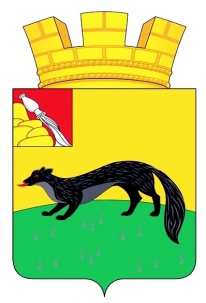 СОВЕТ НАРОДНЫХ ДЕПУТАТОВГОРОДСКОГО ПОСЕЛЕНИЯ – ГОРОД БОГУЧАРБОГУЧАРСКОГО МУНИЦИПАЛЬНОГО РАЙОНА ВОРОНЕЖСКОЙ ОБЛАСТИРЕШЕНИЕот  « 15 »  сентября  2023 года   № 229г. БогучарОб утверждении изменений генерального плана городского  поселения – город БогучарБогучарского  муниципального районаВоронежской областиВ соответствии с Градостроительным кодексом Российской Федерации, Федеральным законом от 06.10.2003 г №131-ФЗ «Об общих принципах организации местного самоуправления в Российской Федерации», Уставом городского поселения – город Богучар Богучарского муниципального района Воронежской области, Совет народных депутатов городского поселения - город Богучар Богучарского муниципального района Воронежской области решил:1. Утвердить изменения генерального плана городского поселения - город Богучар Богучарского муниципального района Воронежской области, утвержденного решением Совета народных депутатов городского поселения - город Богучар от 29.11.2011 № 177 согласно приложениям:1.1. Том I «Положение о территориальном планировании» изложить в новой редакции согласно приложению № 1 к настоящему решению;1.2. Дополнить генеральный план приложением к Тому I «Графическое описание местоположения границ населенного пункта города Богучар».1.3. «Карту границ населенных пунктов, входящих в состав поселения» изложить в новой редакции согласно приложению № 2 к настоящему решению;1.4. «Карту функциональных зон территории поселения» изложить в новой редакции согласно приложению № 3 к настоящему решению;1.5. «Карту планируемого размещения объектов капитального строительства местного значения» изложить в новой редакции согласно приложению № 4 к настоящему решению;1.6. «Карту развития инженерной и транспортной инфраструктуры» изложить в новой редакции согласно приложению № 5 к настоящему решению;2. Обнародовать настоящее решение на территории городского поселения – город Богучар.3. Контроль за выполнением данного решения возложить на постоянную комиссию Совета народных депутатов городского поселения – город Богучар Богучарского муниципального района по промышленности, транспорту, связи, ЖКХ, охране окружающей среды и благоустройству (Клименко В.П.).Глава городского поселения – город Богучар                                                                                         И.М. НежельскийПриложение № 1к решению Совета народных депутатовгородского поселения – город Богучарот 15.09.2023 № 229ГЕНЕРАЛЬНЫЙ ПЛАНГОРОДСКОГО ПОСЕЛЕНИЯ – ГОРОД БОГУЧАР БОГУЧАРСКОГО МУНИЦИПАЛЬНОГО РАЙОНАВОРОНЕЖСКОЙ ОБЛАСТИТОМ IПОЛОЖЕНИЕ О ТЕРРИТОРИАЛЬНОМ ПЛАНИРОВАНИИОГЛАВЛЕНИЕСОСТАВ ГЕНЕРАЛЬНОГО ПЛАНАГОРОДСКОГО ПОСЕЛЕНИЯ – ГОРОД БОГУЧАРБОГУЧАРСКОГО МУНИЦИПАЛЬНОГО РАЙОНАВОРОНЕЖСКОЙ ОБЛАСТИТОМ IЦЕЛИ И ЗАДАЧИ ТЕРРИТОРИАЛЬНОГО ПЛАНИРОВАНИЯГенеральный план городского поселения – город Богучар Богучарского муниципального района утвержден решением Совета народных депутатов городского поселения – город Богучар Богучарского муниципального района от 29.12.2011 № 177 (ред. решения от 16.11.2017 № 190 от 20.06.2022 №143, от ___ 08.2023 № ___).Внесение изменений в Генеральный план выполнено БУВО «Нормативно-проектный центр на основании постановления администрации городского поселения – город Богучар от 15.06.2021 № 167, в соответствии с требованиями Градостроительного кодекса Российской Федерации к составу, содержанию указанного документа территориального планирования, а также цифровому описанию местоположения границ населенного пункта.Внесение изменений в Генеральный план выполнено БУВО «Нормативно-проектный центр в части корректировки ранее подготовленного координатного описания границ населенного пункта города Богучар.В Генеральном плане городского поселения – город Богучар определены следующие сроки реализации проектных решений: Исходный год – 2007 г.Внесение изменений – 2021 г.Расчетный срок – 2029 г.Генеральный план городского поселения – город Богучар – основной документ территориального планирования муниципального образования, нацеленный на определение назначения территорий, исходя из совокупности социальных, экономических, экологических и иных факторов, в целях обеспечения устойчивого развития территории муниципального образования, развития инженерной, транспортной и социальной инфраструктур, обеспечения учета интересов граждан и их объединений, Российской Федерации, Воронежской области и Богучарского муниципального района.Целью данного проекта является разработка принципиальных предложений по планировочной организации территории городского поселения – город Богучар, упорядочение всех внешних и внутренних функциональных связей, уточнение границ и направлений перспективного территориального развития.Цели территориального планирования для городского поселения – город Богучар:обеспечение прогресса в развитии основных секторов экономики;повышение инвестиционной привлекательности территории поселения;повышение уровня жизни и условий проживания населения;развитие инженерной, транспортной и социальной инфраструктур поселения;обеспечение учета интересов граждан и их объединений, Российской Федерации, Воронежской области, Богучарского муниципального района, городского поселения – город Богучар;формирование первичной информационной базы для осуществления градостроительной деятельности и реализации полномочий органов местного самоуправления в направлении дальнейшего развития территории городского поселения.Задачами территориального планирования для городского поселения – город Богучар являются:создание условий для устойчивого развития территории городского поселения;определение назначений территорий городского поселения исходя из совокупности социальных, экономических, экологических и других факторов;развитие социальной инфраструктуры путем упорядочения и дальнейшего строительства сети новых объектов здравоохранения, образования, культуры и спорта;восстановление инновационного агропроизводственного и промышленного комплекса городского поселения, как одной из главных точек роста экономики городского поселения;освоение для целей жилищного строительства новых территорий, проведение реконструктивных мероприятий в существующей застройке;модернизация существующей транспортной инфраструктуры;реконструкция и модернизация существующей инженерной инфраструктуры;реализация мероприятий по привлечению квалифицированных специалистов;сохранение окружающей среды.Цели, задачи и мероприятия территориального планирования Генерального плана городского поселения – город Богучар разработаны на основе Стратегии социально- экономического развития Воронежской области, государственных программ Воронежской области, инвестиционных проектов и ведомственных целевых программ.Генеральный план городского поселения увязывает запланированные государственные, региональные и муниципальные капитальные инвестиции. Он включает определение конкретных объектов, строительство которых в долгосрочном периоде необходимо для государственных и муниципальных нужд, связанных с осуществлением органами государственной власти и органами местного самоуправления полномочий в соответствующих сферах управлении, в целях взаимно согласованного решения задач социально-экономического развития, определенных в долгосрочных отраслевых, региональных и муниципальных стратегиях развития.В свою очередь, целевыми программами, приобретающими значение планов реализации вышеуказанных документов, должна обеспечиваться увязка мероприятий по созданию объектов капитального строительства федерального, регионального и местного значения в прогнозируемом периоде с учетом целей и сроков их строительства, а также ограничений по финансовым ресурсам.Показатели развития муниципального образования, заложенные в проекте, являются результатом исследований и обобщением прогнозов, предложений и намерений органов государственной власти Воронежской области, различных структурных подразделений администрации района, иных организаций.При подготовке проекта Генерального плана использовались отчетные и аналитические материалы территориального органа Федеральной службы государственной статистики по Воронежской области, фондовые материалы отдельных органов государственного управления Воронежской области, администрации муниципального образования и прочих организаций.Работы над Генеральным планом городского поселения – город Богучар выполнялись с учетом решений ранее разработанной Схемы территориального планирования Воронежской области, утвержденной Постановлением Правительства Воронежской области от 05.03.2009 № 158 (в действующей редакции).Также в генеральном плане учтены положения схемы территориального планирования Богучарского муниципального района, утвержденной решением СНД Богучарского муниципального района от 29.11.2012 № 86.Генеральный план разработан в соответствии с Конституцией Российской Федерации, Градостроительным кодексом Российской Федерации, Земельным кодексом Российской Федерации, Лесным кодексом Российской Федерации, Водным кодексом Российской Федерации, Федеральным законом «Об общих принципах организации местного самоуправления в Российской Федерации», иными федеральными законами и нормативными правовыми актами Российской Федерации, законами и иными нормативными правовыми актами Воронежской области, Уставом городского поселения – город Богучар.ПЕРЕЧЕНЬ МЕРОПРИЯТИЙ ПО ТЕРРИТОРИАЛЬНОМУ ПЛАНИРОВАНИЮ И УКАЗАНИЯ НА ПОСЛЕДОВАТЕЛЬНОСТЬ ИХ ВЫПОЛНЕНИЯНастоящий раздел содержит проектные решения задач территориального планирования городского поселения – город Богучар – перечень мероприятий по территориальному планированию и этапы их реализации.Мероприятия по территориальному планированию направлены, в том числе, на создание, развитие территорий и объектов капитального строительства местного значения для реализации полномочий органа местного самоуправления городского поселения – город Богучар.Вопросы местного значения поселения установлены статьей 14 Федерального закона от 06.10.2003 № 131-ФЗ «Об общих принципах организации местного самоуправления в Российской Федерации» и Уставом муниципального образования. Кроме того, статьей 14.1. этого же закона определены права органов местного самоуправления поселения на решение вопросов, не отнесенных к вопросам местного значения поселения. Значительная часть вопросов местного значения поселения решается в тесной связи с планированием развития территории. Перечень основных факторов риска возникновения чрезвычайных ситуаций природного и техногенного характера, а также о возможных направлениях снижения рисков в использовании территорий, приведены в том II – «Материалы по обоснованию генерального плана городского поселения – город Богучар Богучарского муниципального района Воронежской области». В разделе предложений по территориальному планированию рассмотрены вопросы, касающиеся обеспечения первичных мер пожарной безопасности в границах населенного пункта поселения.При разработке Генерального плана городского поселения – город Богучар учтено размещение объектов федерального, регионального и районного значения.Основные объекты федерального значения:- Земли лесного фонда.- Автомобильная дорога общего пользования федерального значения М-4 "Дон" Москва - Воронеж - Ростов - на - Дону - Краснодар - Новороссийск;- Водные объекты общего пользования - пруды и водотоки.Основные объекты регионального значения:- Транспортная инфраструктура:20 ОП РЗ Н 29-3 «Въезд в г. Богучар от а/д М "Дон"-Богучар-Петропавловка»;20 ОП РЗ Н 36-3 «г. Богучар, ул. 25 Октября»;20 ОП РЗ Н 13-3 «Богучар-Монастырщина-Сухой Донец-1-я Белая Горка»;20 ОП РЗ Н 34-3 «г. Богучар ул. Ленина (от ул. Шолохова до ул. Белогубова)»;20 ОП РЗ Н 35-3 «г. Богучар, ул. Шолохова»;20 ОП РЗ Н 13-3 «Богучар-Монастырщина-Сухой Донец-1-я Белая Горка»;20 ОП РЗ К В11-0 «Богучар-Кантемировка»;20 ОП РЗ К В13-0 «Богучар-Старая Калитва-Россошь»; Объекты культурного наследия.Основные объекты капитального строительства районного значения:- Инженерная инфраструктура: газопроводные сети высокого давления, ПС 110/35/10 кВ «Богучарская» и ПС 110/10 кВ «Опорная», ЛЭП 110 кВ, 35кВ и 10 кВ;- Здания школ, детских садов, дома культуры, БУЗ ВО «Богучарская РБ» и пр.Учет интересов Российской Федерации, Воронежской области, Богучарского муниципального района, сопредельных муниципальных образований в составе Генерального плана городского поселения – город Богучар, осуществляется следующими мероприятиями территориального планирования:реализацией основных решений документов территориального планирования Российской Федерации, государственных программ Российской Федерации и иных документов программного характера в области развития территорий, установления и соблюдения режима ограничений на использование территорий в пределах полномочий поселения; реализацией основных решений документов территориального планирования Воронежской области, государственных программ Воронежской области и иных документов программного характера в области развития территорий, установления и соблюдения режима ограничений на использование территорий в пределах полномочий поселения; реализацией целевых программ и иных документов программного характера в области развития территорий в пределах полномочий поселения; учетом интересов сопредельных муниципальных образований, отраженных в соответствующих документах территориального планирования, и ограничений на использование территорий, распространяющихся на территорию городского поселения – город Богучар.Предложения по оптимизации административно-территориального устройства городского поселения – город Богучар.Границы г. Богучар утверждены решением Совета народных депутатов городского поселения - город Богучар от _____ 08.2023 № __В составе генерального плана подготовлено приложение к Тому I «Графическое описание местоположения границ населенного пункта города Богучар» и «Фрагмент карты границ населенных пунктов. Границы населенного пункта города Богучар».Общая площадь земель в границах населенных пунктов на территории городского поселения – площадь города Богучар составляет 1251,053 га.Перечень мероприятий по территориальному планированию в части административно-территориального устройства и этапы их реализацииМероприятия по совершенствованию и развитию функционального зонирования.Согласно ст. 23 ГрК РФ на картах, содержащихся в генеральных планах, отображаются границы функциональных зон с параметрами планируемого развития таких зон. Одним из основных инструментов регулирования градостроительной деятельности является функциональное зонирование территории, которое определяет условия ее использования. Предложения по функциональному использованию территории разработаны с учетом сложившейся и перспективной планировочной структуры сельского поселения, планировочных ограничений, требований Градостроительного кодекса РФ.В Генеральном плане выделены следующие виды функциональных зон: Перечень мероприятий по совершенствованию и развитию функционального зонированияМероприятия по размещению на территории городского поселения город Богучар объектов капитального строительства местного значенияМероприятия по обеспечению территории городского поселения город - Богучар объектами инженерной инфраструктурыМеста размещения объектов инженерной инфраструктуры показаны в графических материалах.При возникновении необходимости строительства или реконструкции иных объектов инженерной инфраструктуры местного значения в Генеральный план вносятся дополнения и изменения в установленном порядке.Мероприятия по обеспечению территории городского поселения – город Богучар объектами транспортной инфраструктурыМероприятия по обеспечению территории городского поселения – город Богучар объектами жилищного строительства* Указанные в мероприятиях численные показатели площади нового жилого фонда требуют уточнения в процессе разработки документации по планировке территории.Мероприятия по обеспечению территории городского поселения – город Богучар объектами социальной инфраструктурыМероприятия отражены в графических материалах на Карте планируемого размещения объектов капитального строительства местного значения.Мероприятия по обеспечению территории городского поселения – город Богучар объектами массового отдыха жителей поселения, благоустройства и озелененияМероприятия по обеспечению территории городского поселения объектами специального назначения - местами накопления ТКО.Мероприятия по предотвращению чрезвычайных ситуаций природного и техногенного характераВыполнение мероприятий по защите населения от опасностей, поражающих факторов современных средств поражения и опасностей ЧС природного и техногенного характера, а также вторичных поражающих факторов, которые могут возникнуть при разрушении потенциально опасных объектов, достигается:проведением противоэпидемических, санитарно-гигиенических и пожарно-профилактических мероприятий, уменьшающих опасность возникновения и распространения инфекционных заболеваний и пожаров;проведением аварийно-спасательных и других неотложных работ;комплектование первичных средств пожаротушения, применяемых до прибытия пожарного расчета.Более подробно данные вопросы рассмотрены в разделе 4 «Перечень основных факторов риска возникновения чрезвычайных ситуаций природного и техногенного характера» Тома II настоящего генерального плана.Решение вопросов по организации и проведению мероприятий по гражданской обороне и защите населения городского поселения возлагается на Главу поселения. Мероприятия по охране окружающей среды3. УТВЕРЖДЕНИЕ И СОГЛАСОВАНИЕ ГЕНЕРАЛЬНОГО ПЛАНА ПОСЕЛЕНИЯ.1. Генеральный план поселения, в том числе внесение изменений в такие планы, утверждаются соответственно представительным органом местного самоуправления поселения.2. Решение о подготовке проекта генерального плана, а также решения о подготовке предложений о внесении в генеральный план изменений принимаются соответственно главой местной администрации поселения.3. Подготовка проекта генерального плана осуществляется в соответствии с требованиями статьи 9 Градостроительного кодекса Российской Федерации и с учетом региональных и (или) местных нормативов градостроительного проектирования, результатов публичных слушаний или общественных обсуждений по проекту генерального плана, а также с учетом предложений заинтересованных лиц.4. Заинтересованные лица вправе представить свои предложения по проекту генерального плана.5. Проект генерального плана подлежит обязательному рассмотрению на публичных слушаниях или общественных обсуждениях, проводимых в соответствии со статьей 28 Градостроительного кодекса Российской Федерации.6. Протоколы публичных слушаний или общественных обсуждений по проекту генерального плана, заключение о результатах таких публичных слушаний являются обязательным приложением к проекту генерального плана, направляемому главой местной администрации поселения соответственно в представительный орган местного самоуправления поселения.7. Представительный орган местного самоуправления поселения с учетом протоколов публичных слушаний или общественных обсуждений по проекту генерального плана и заключения о результатах таких публичных слушаний принимают решение об утверждении генерального плана или об отклонении проекта генерального плана и о направлении его соответственно главе местной администрации поселения на доработку в соответствии с указанными протоколами и заключением.8. Правообладатели земельных участков и объектов капитального строительства, если их права и законные интересы нарушаются или могут быть нарушены в результате утверждения генерального плана, вправе оспорить генеральный план в судебном порядке.9. Органы государственной власти Российской Федерации, органы государственной власти субъектов Российской Федерации, органы местного самоуправления, заинтересованные физические и юридические лица вправе обращаться к главе местной администрации поселения с предложениями о внесении изменений в генеральный план.10. Внесение изменений в генеральный план осуществляется в соответствии со статьями 9 и 25 Градостроительного кодекса Российской Федерации.11. Внесение в генеральный план изменений, предусматривающих изменение границ населенных пунктов в целях жилищного строительства или определения зон рекреационного назначения, осуществляется без проведения общественных обсуждений или публичных слушаний.Особенности согласования проекта генерального плана поселения приведены в ст. 25 Градостроительного кодекса Российской Федерации.Приложение №2к решению Совета народных депутатовгородского поселения – город Богучарот __ 08.2023 №__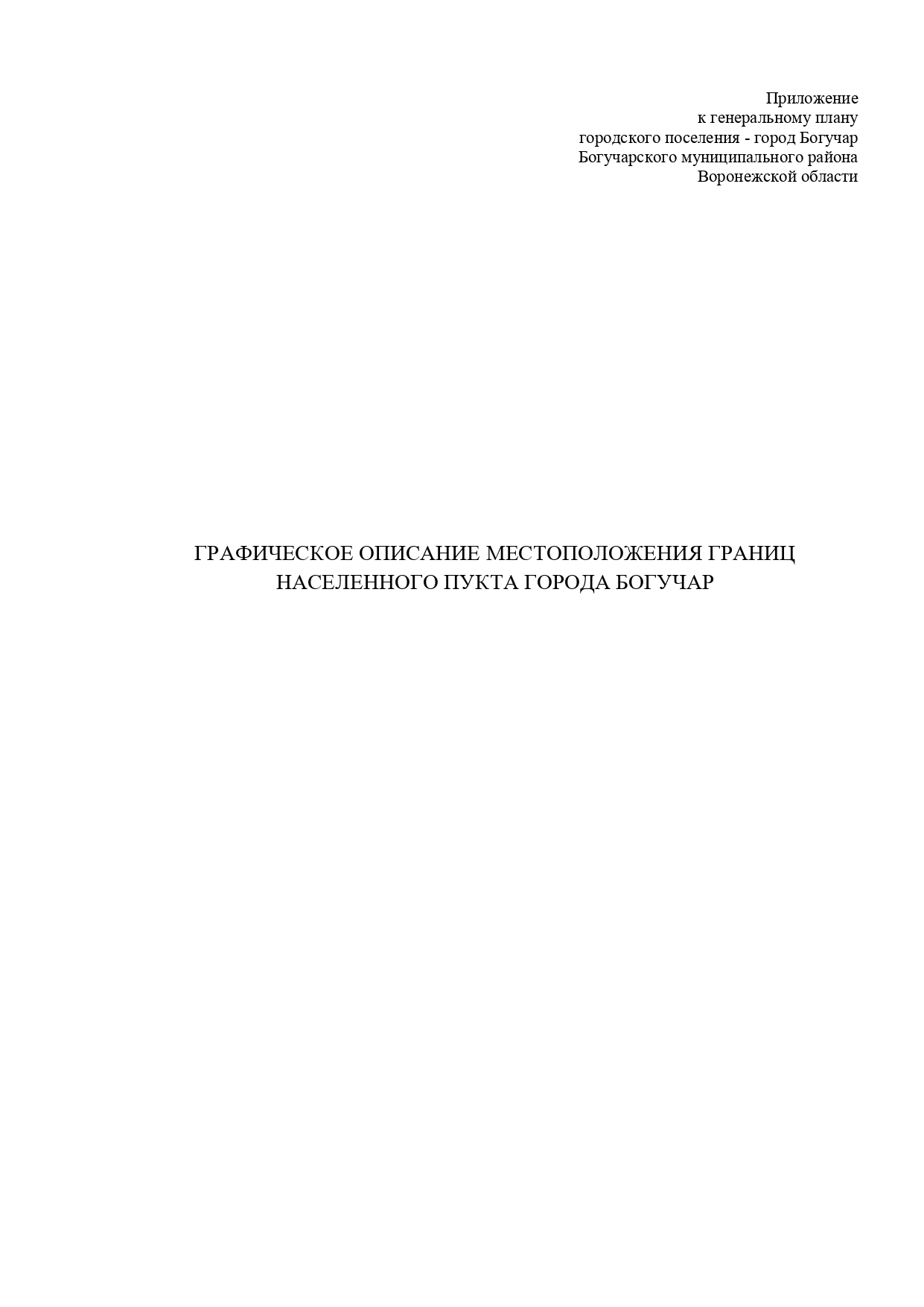 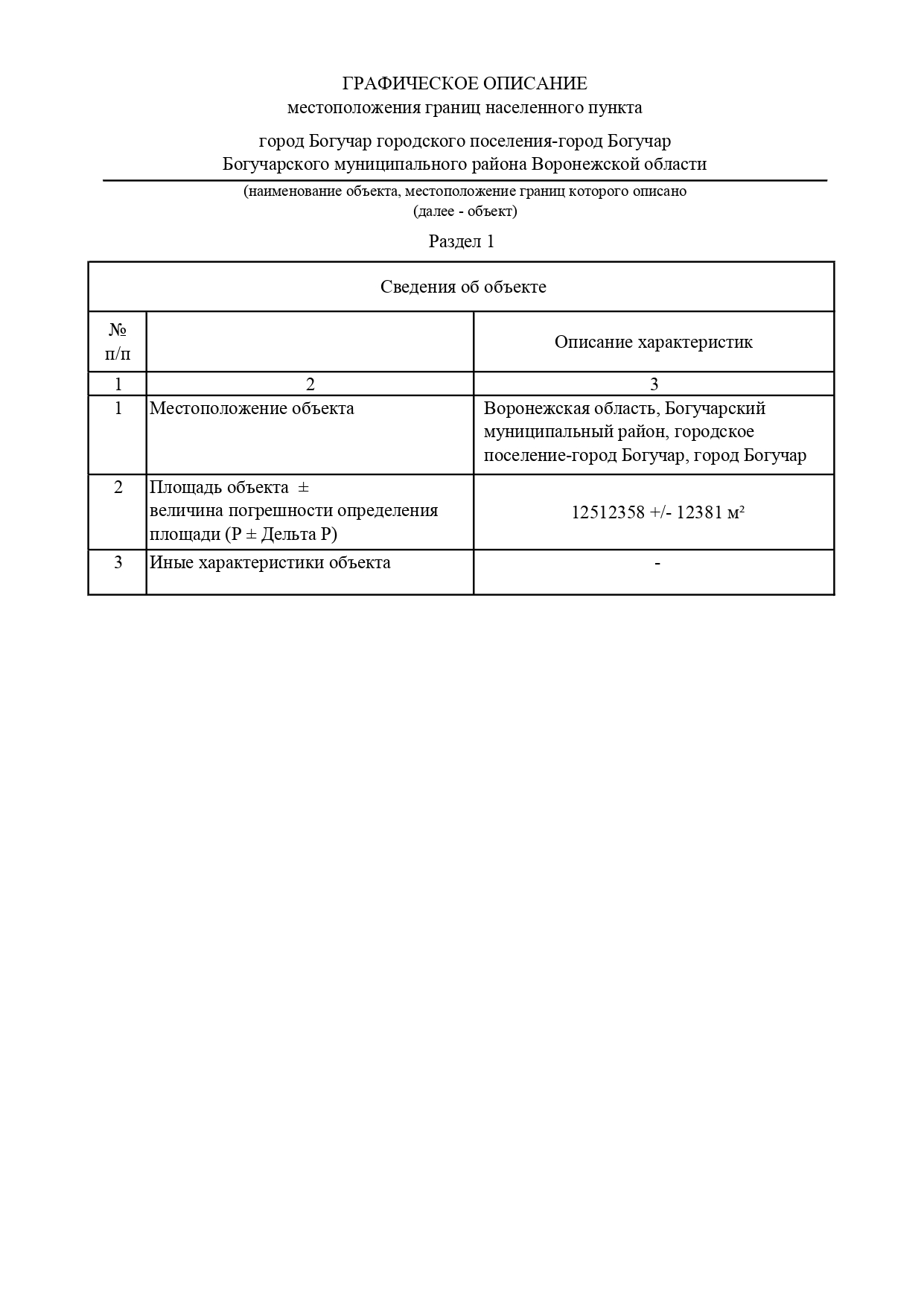 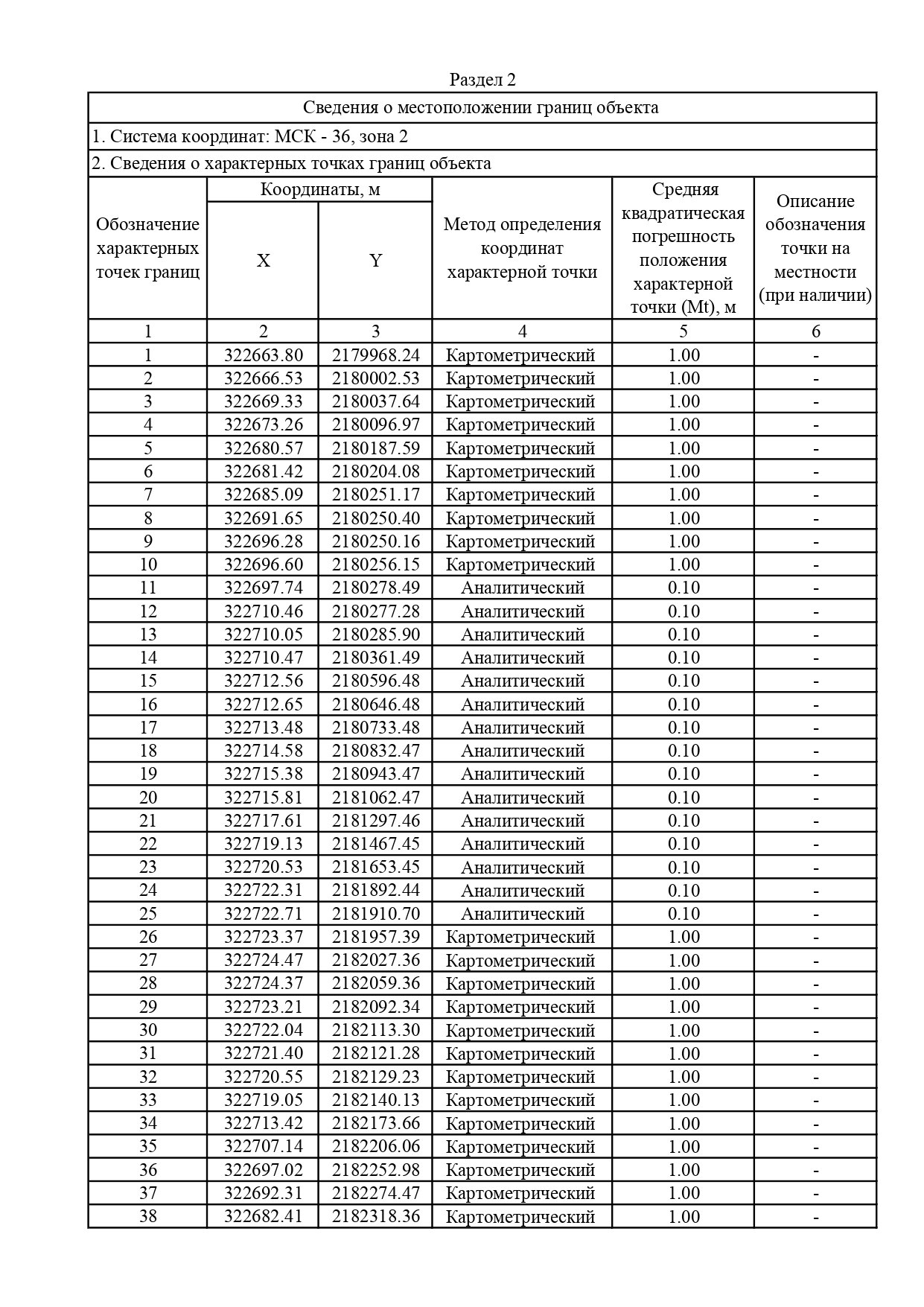 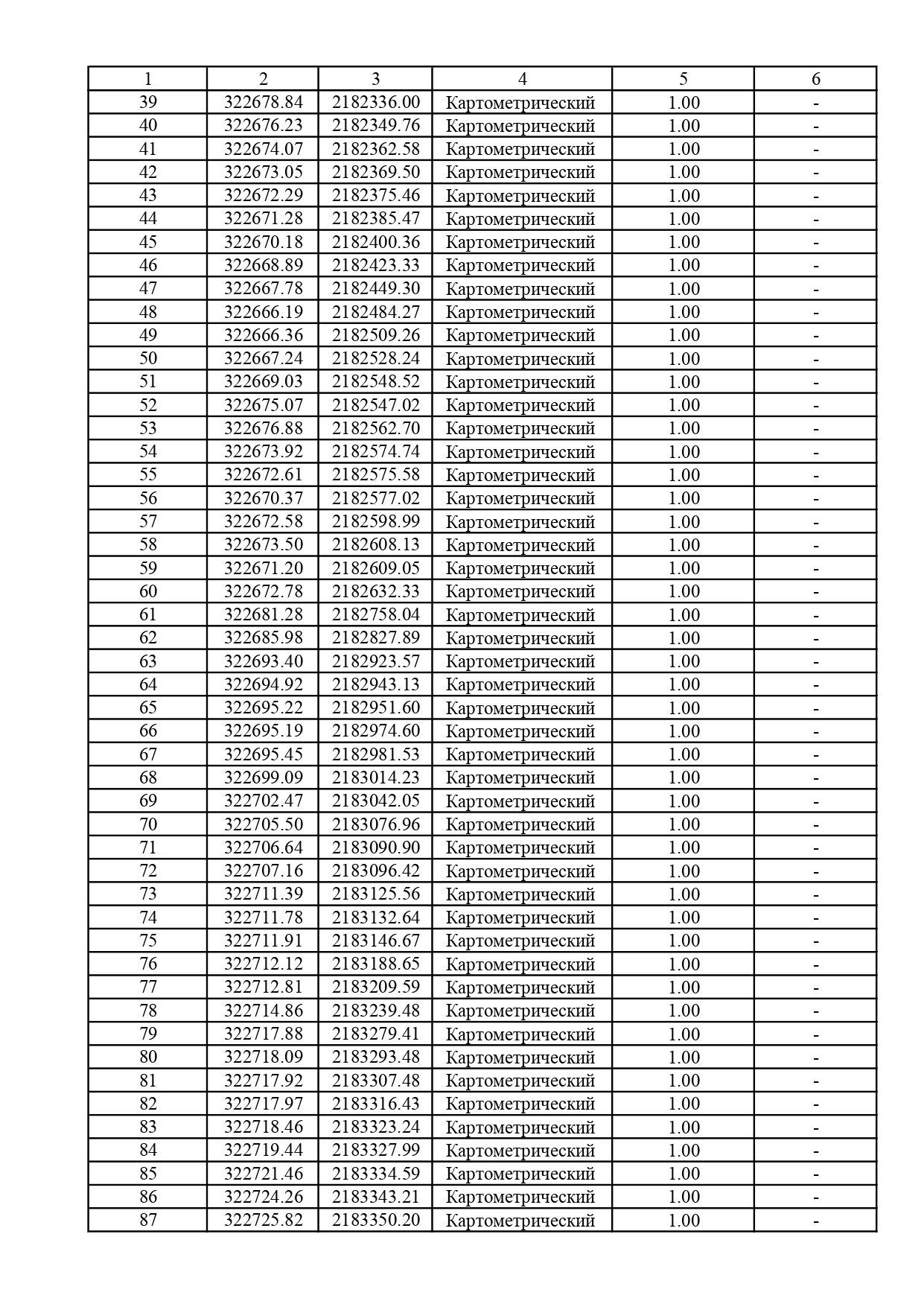 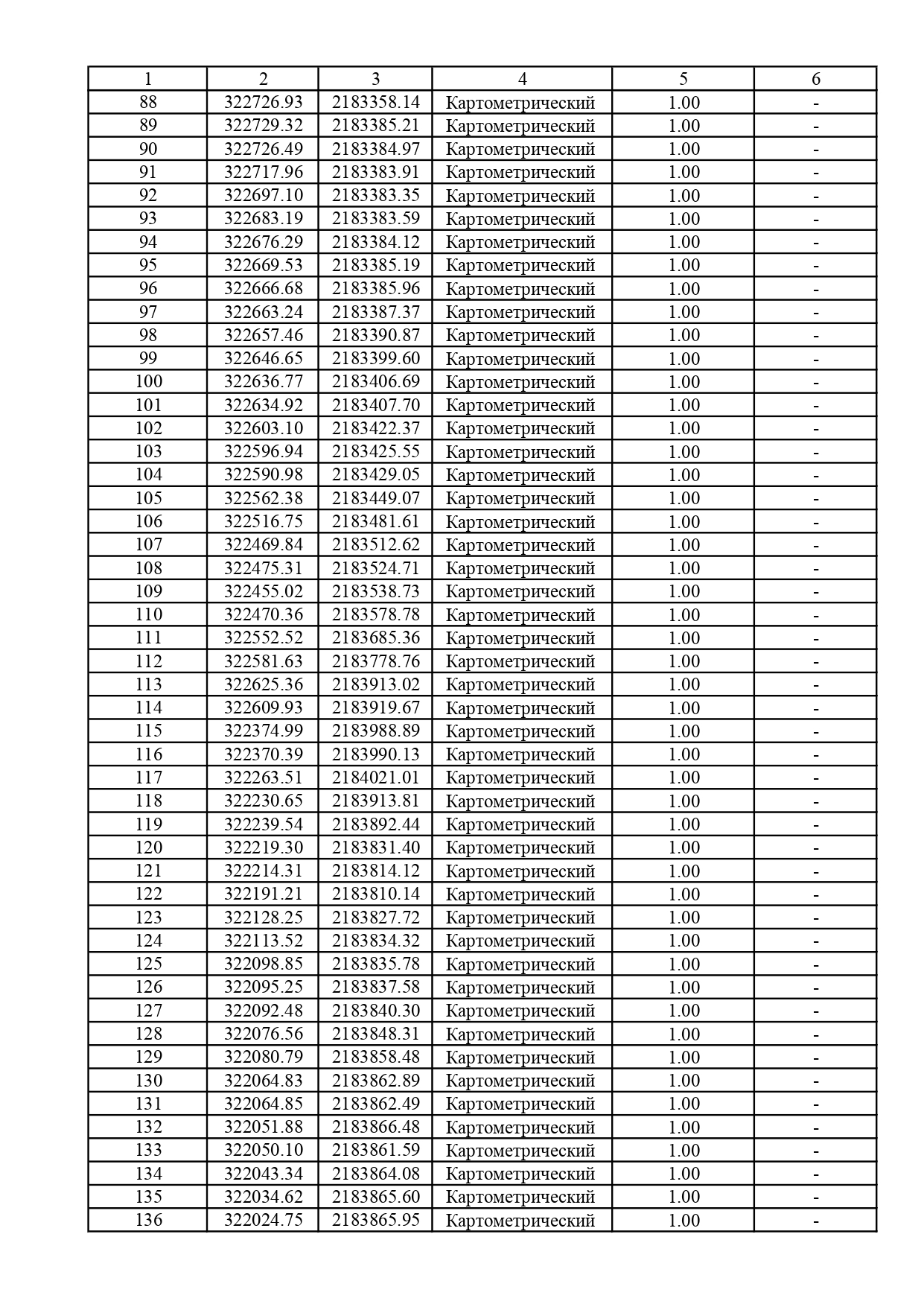 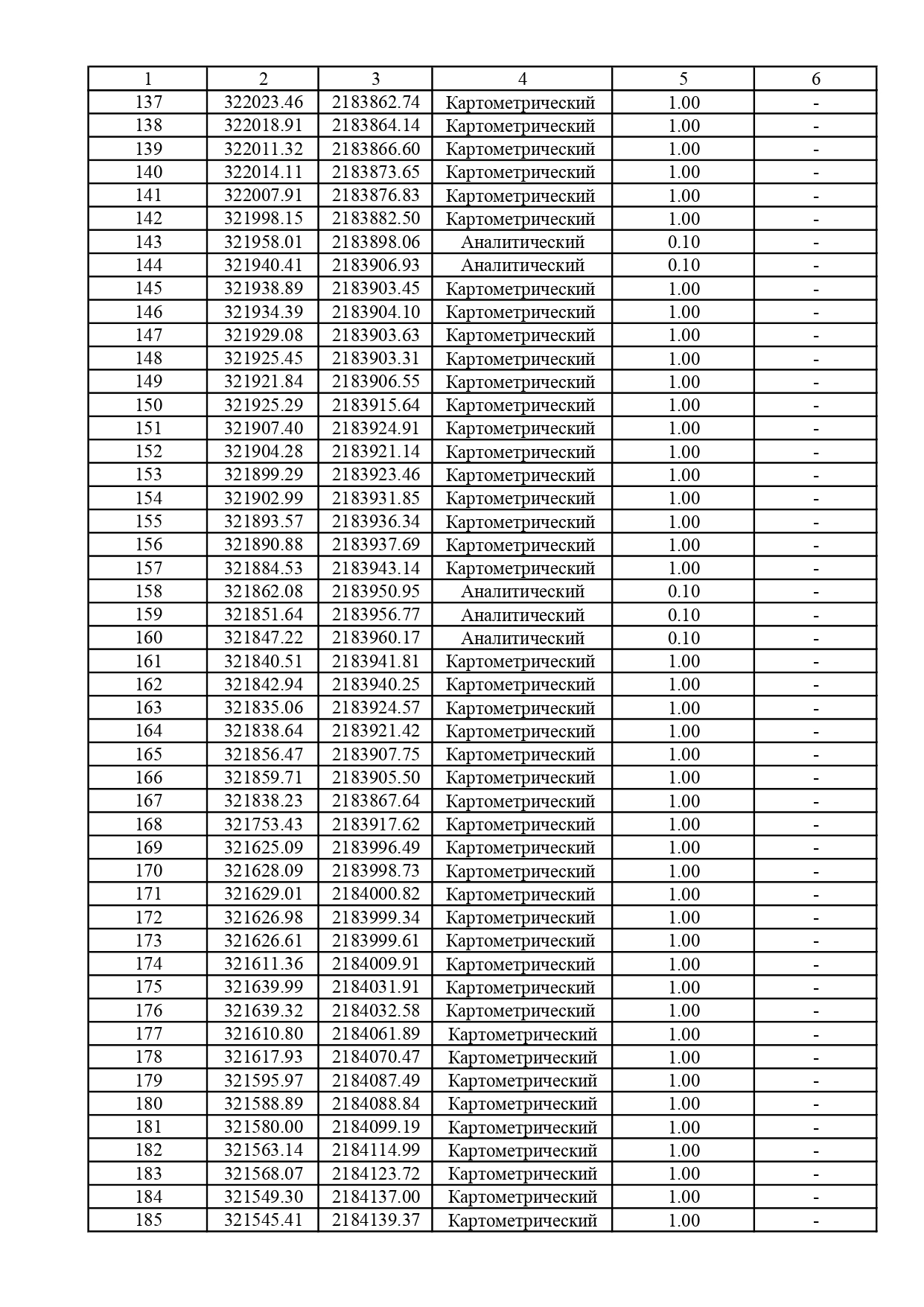 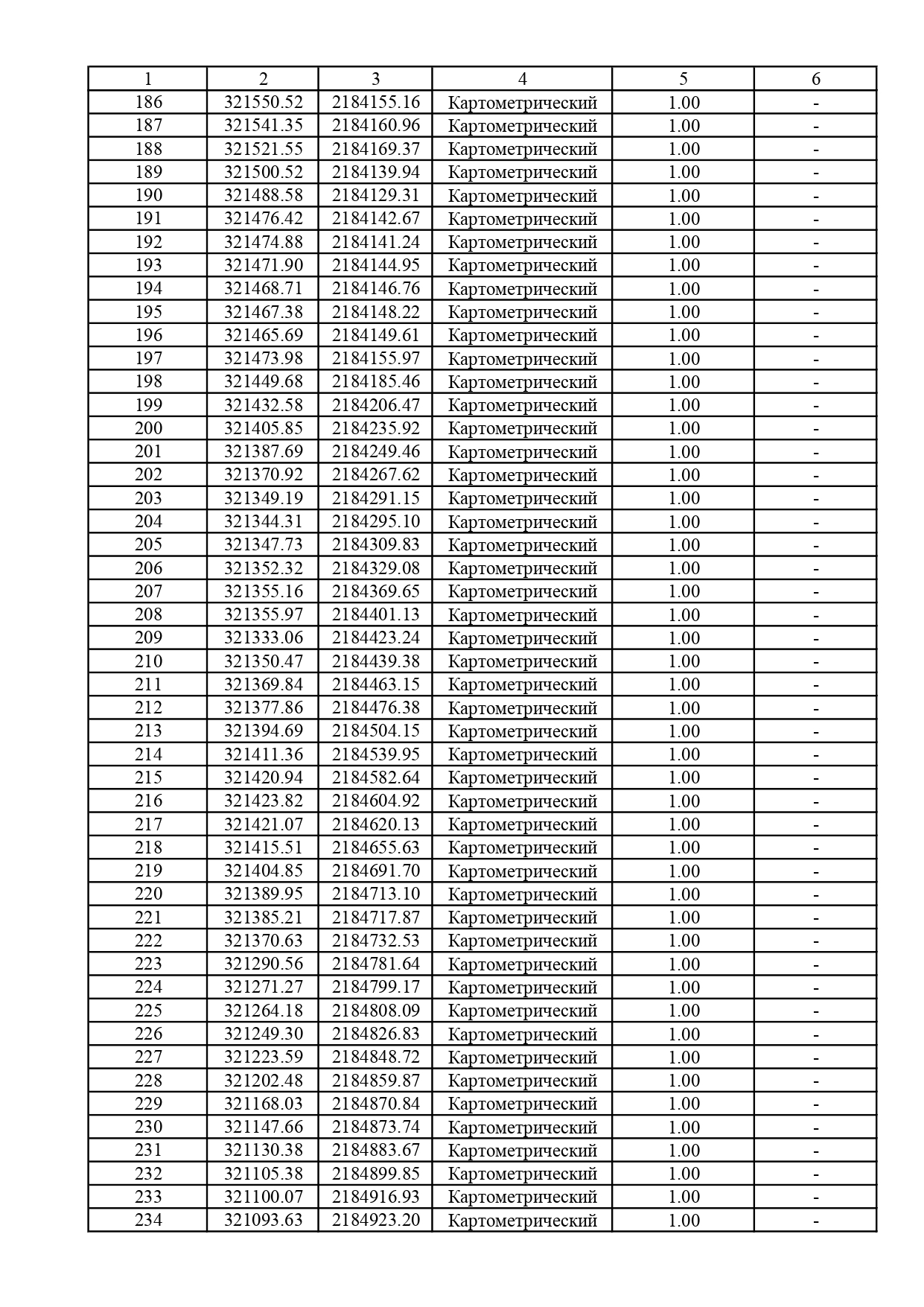 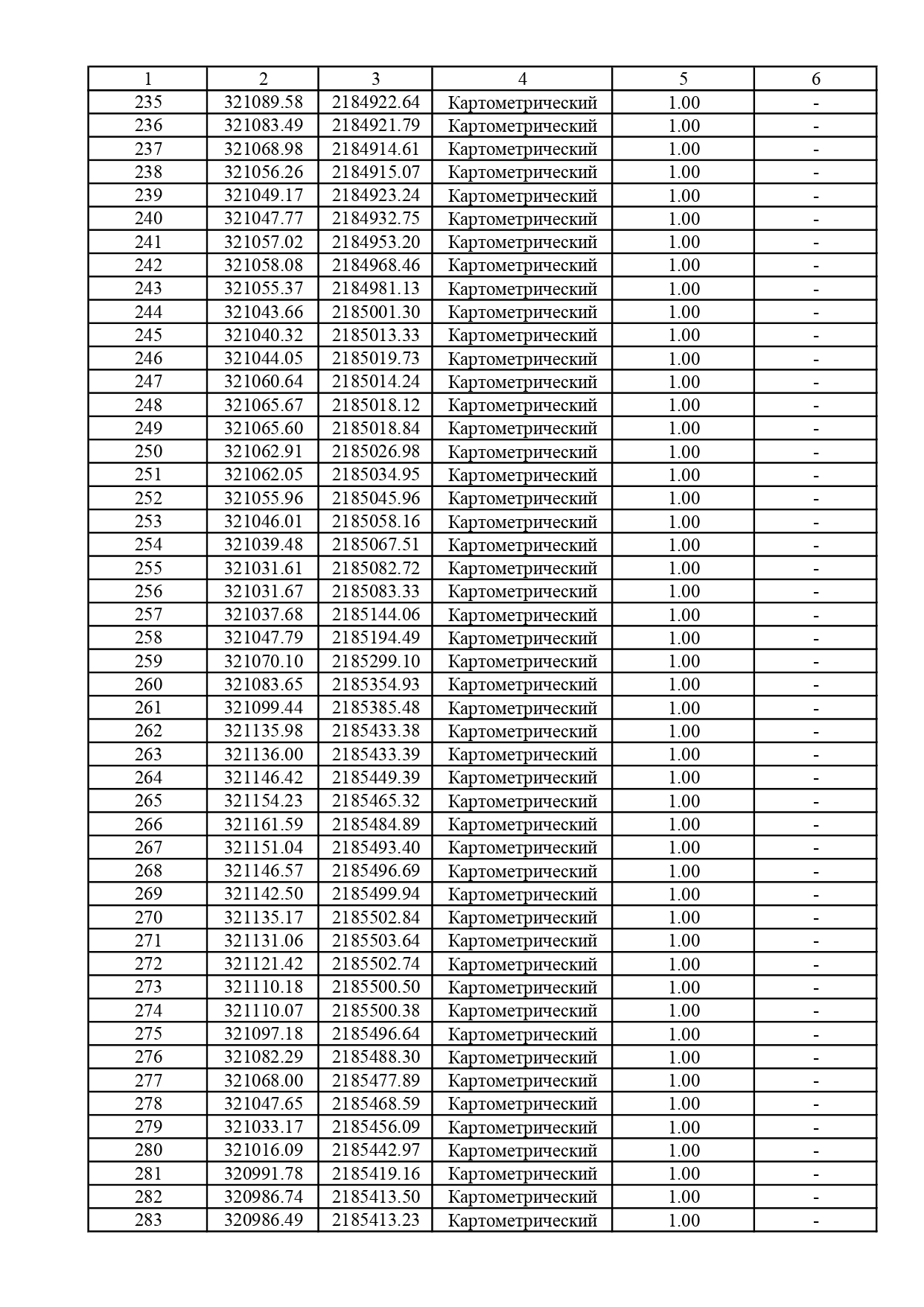 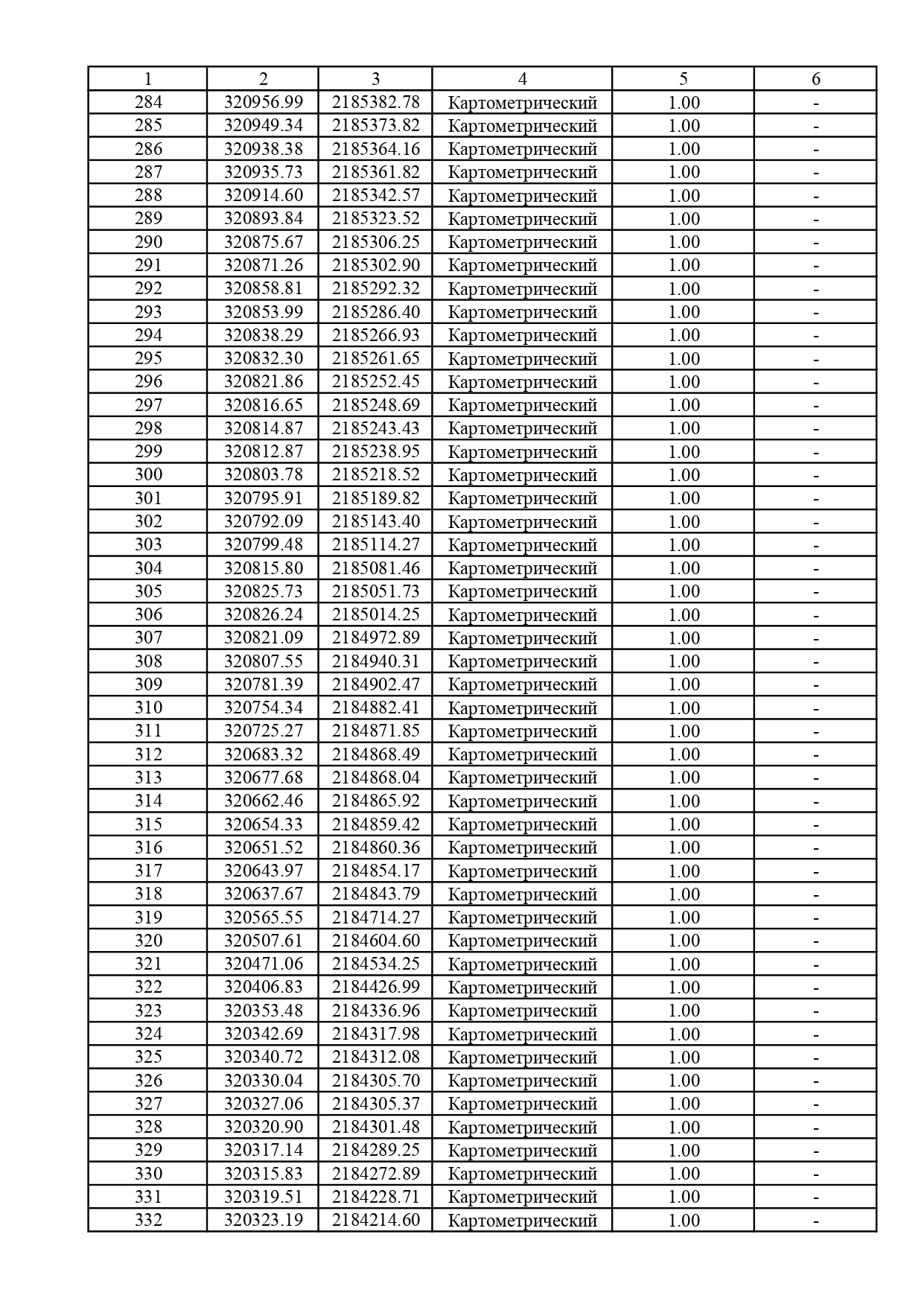 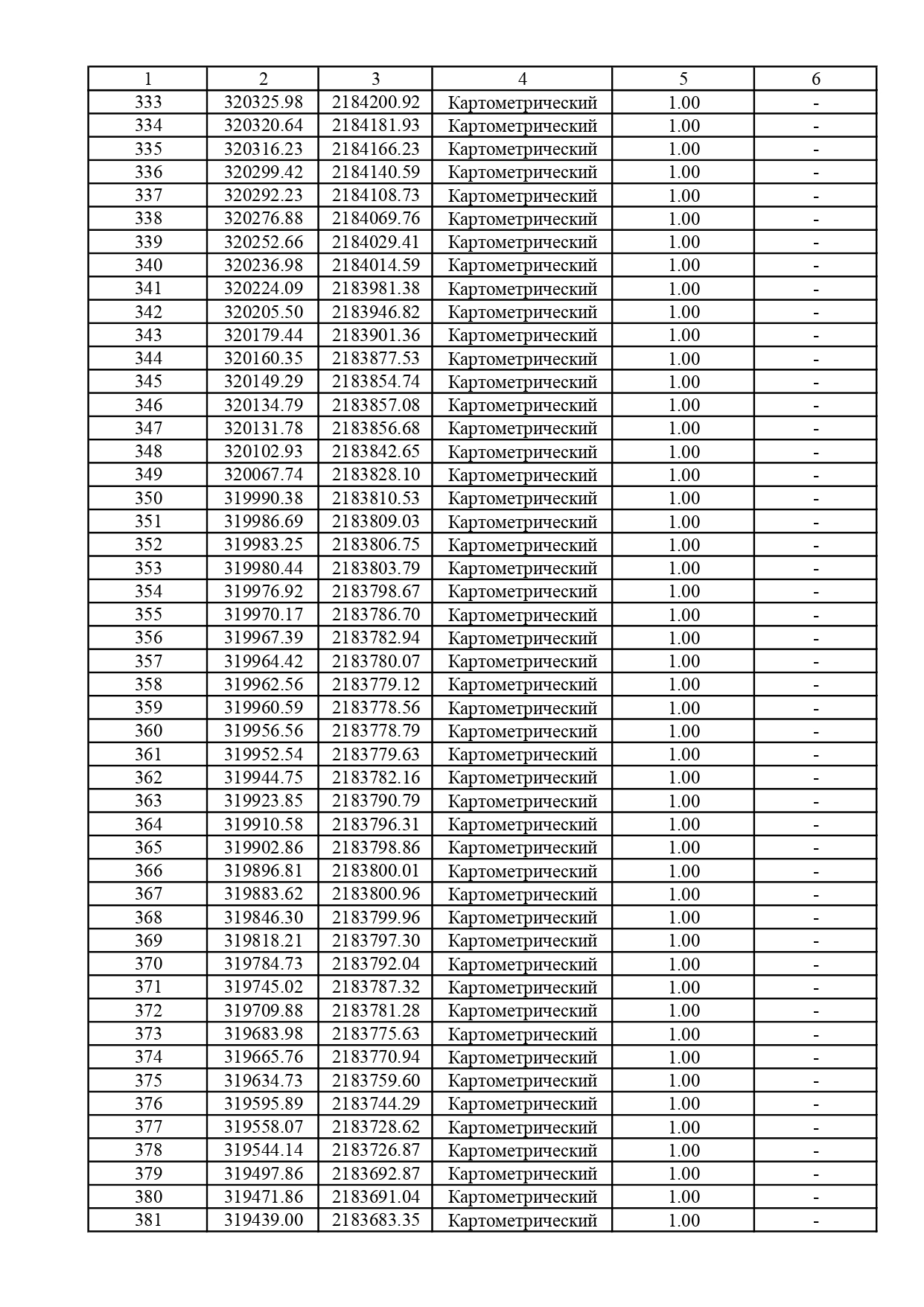 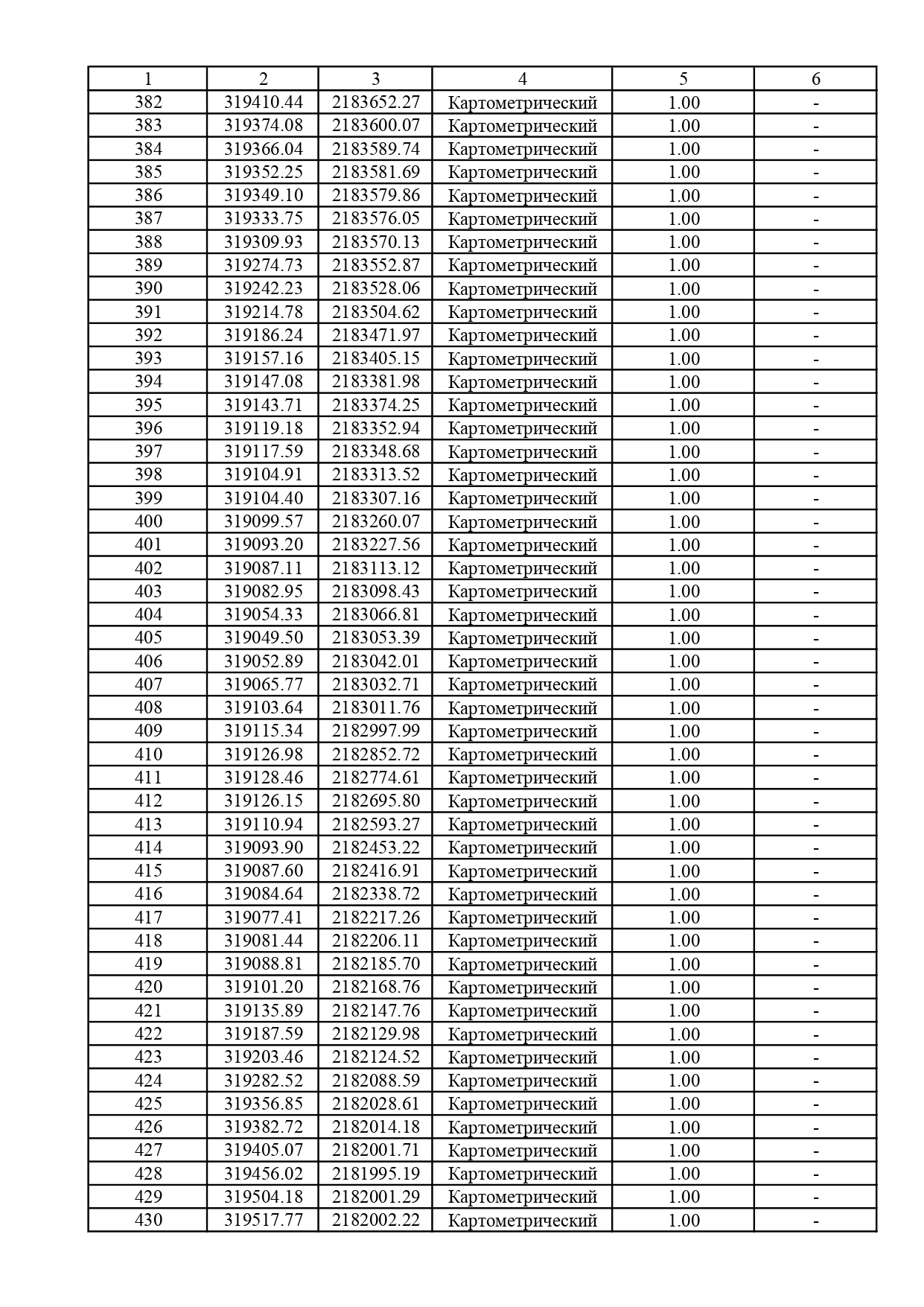 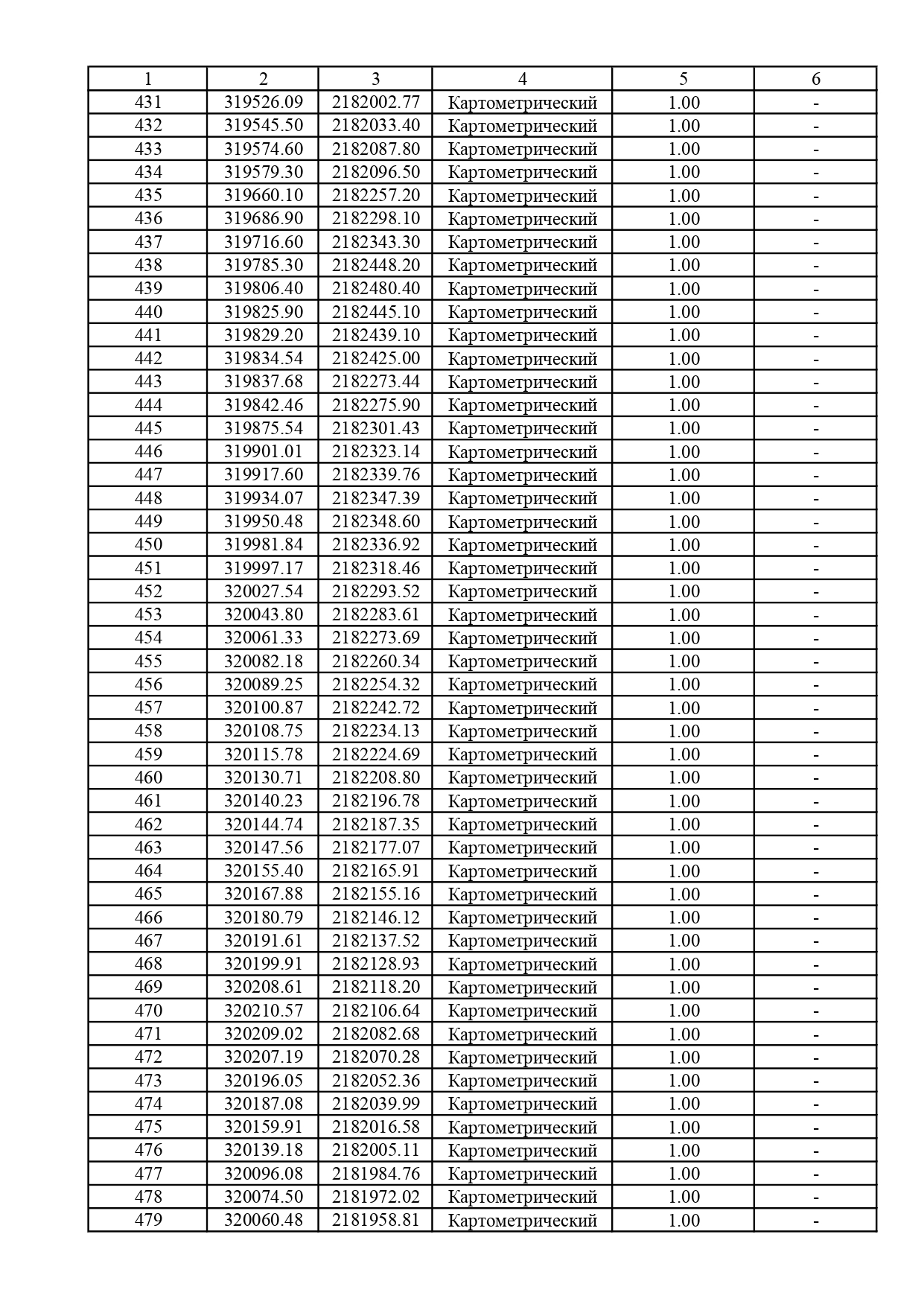 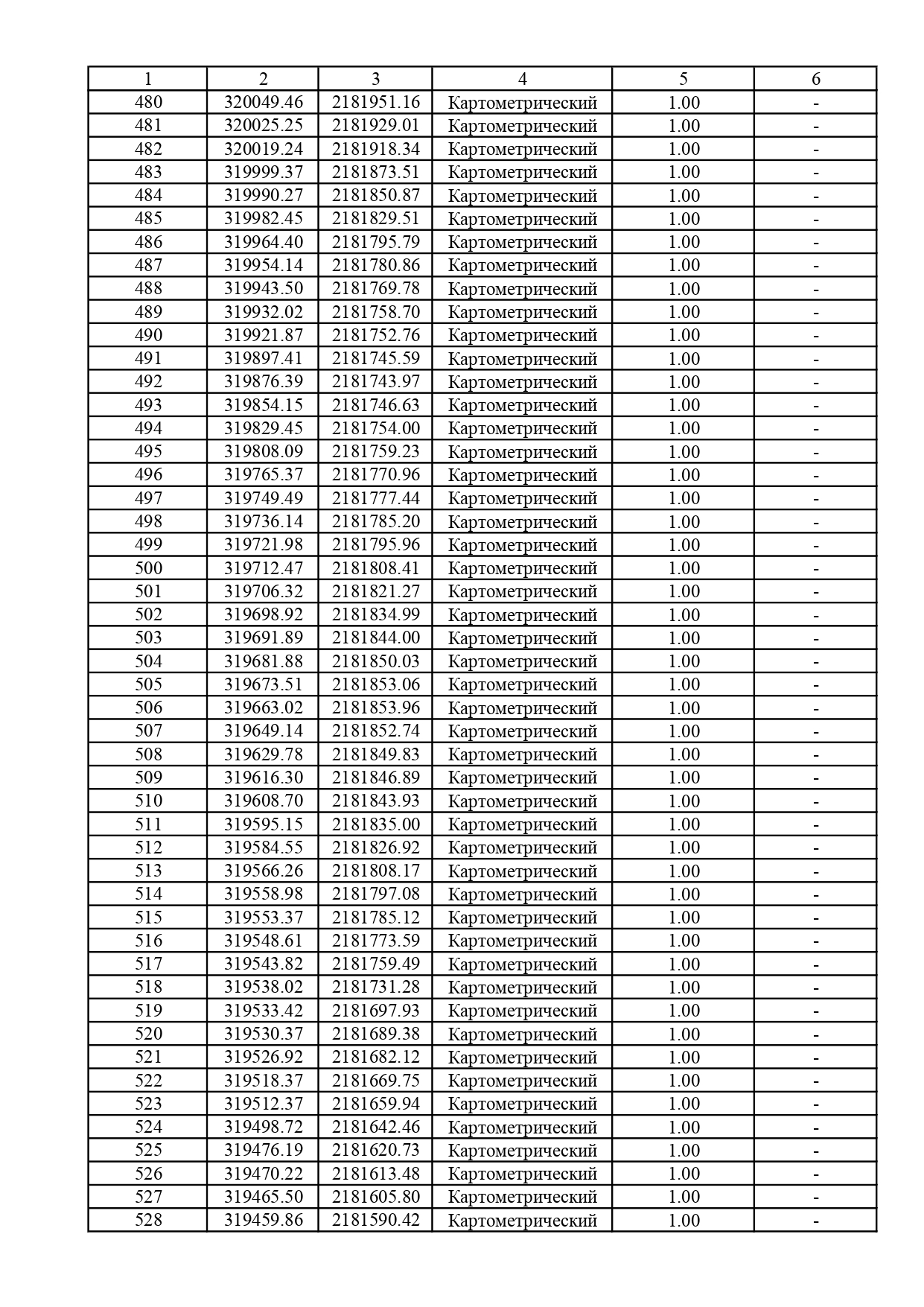 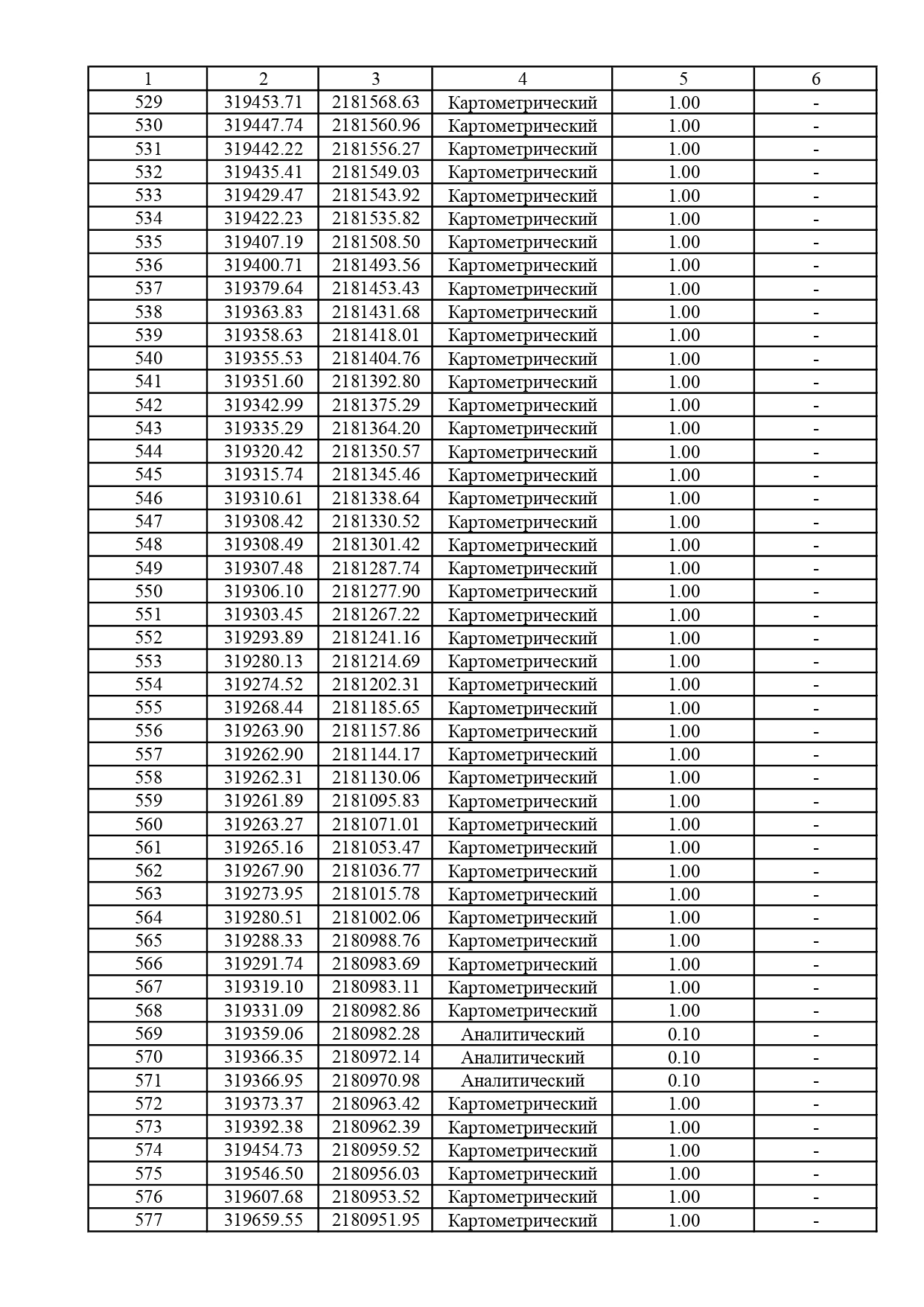 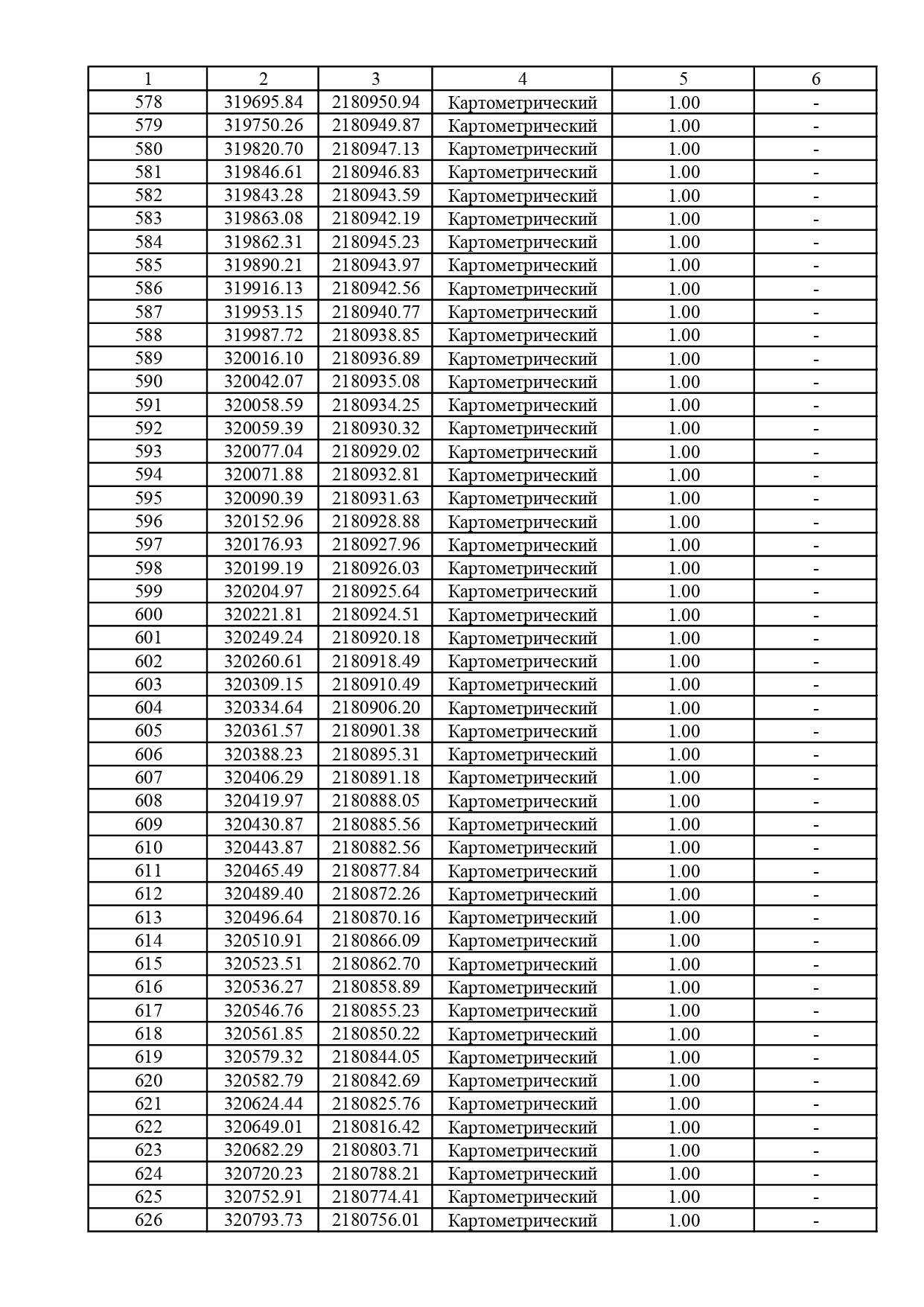 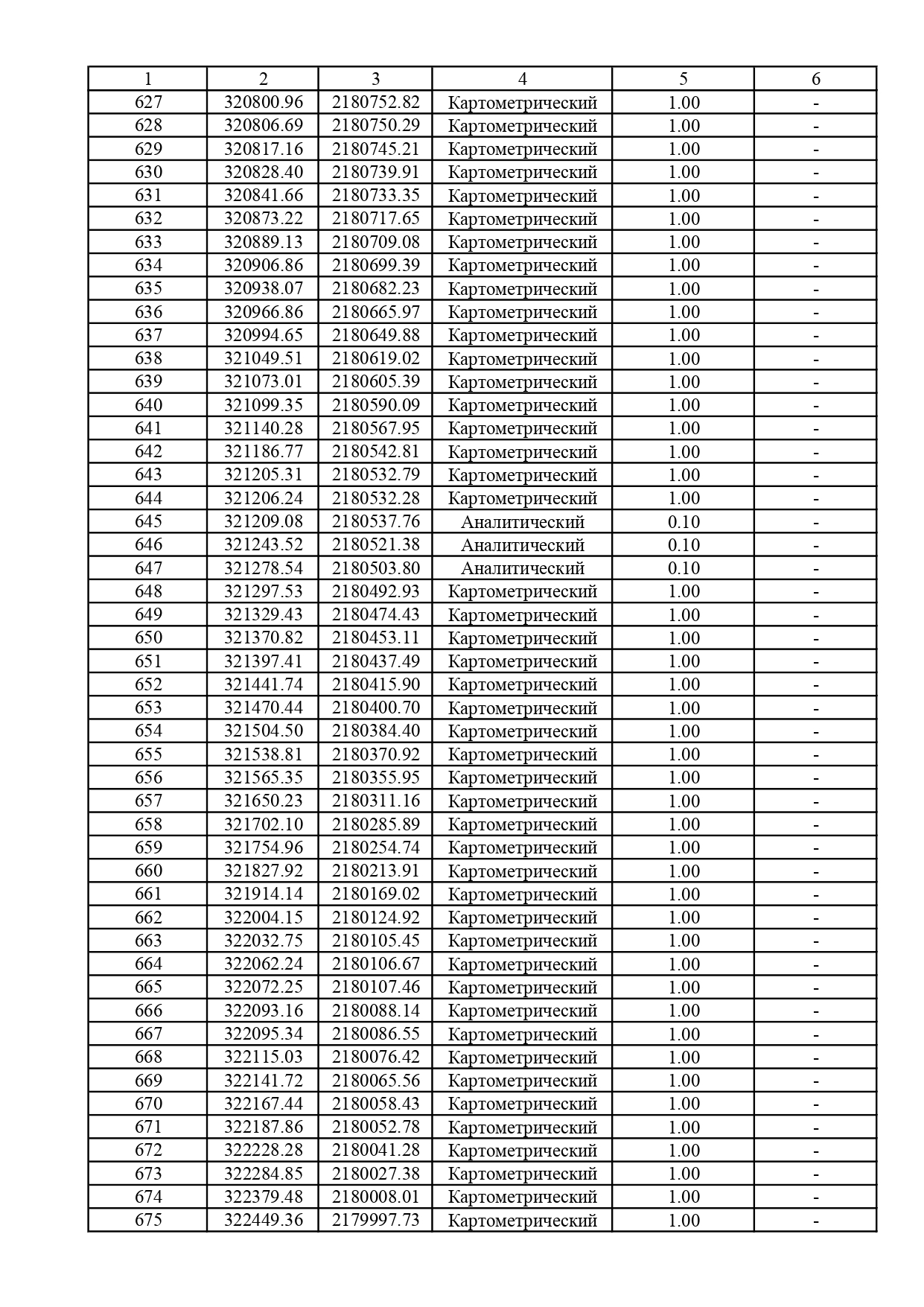 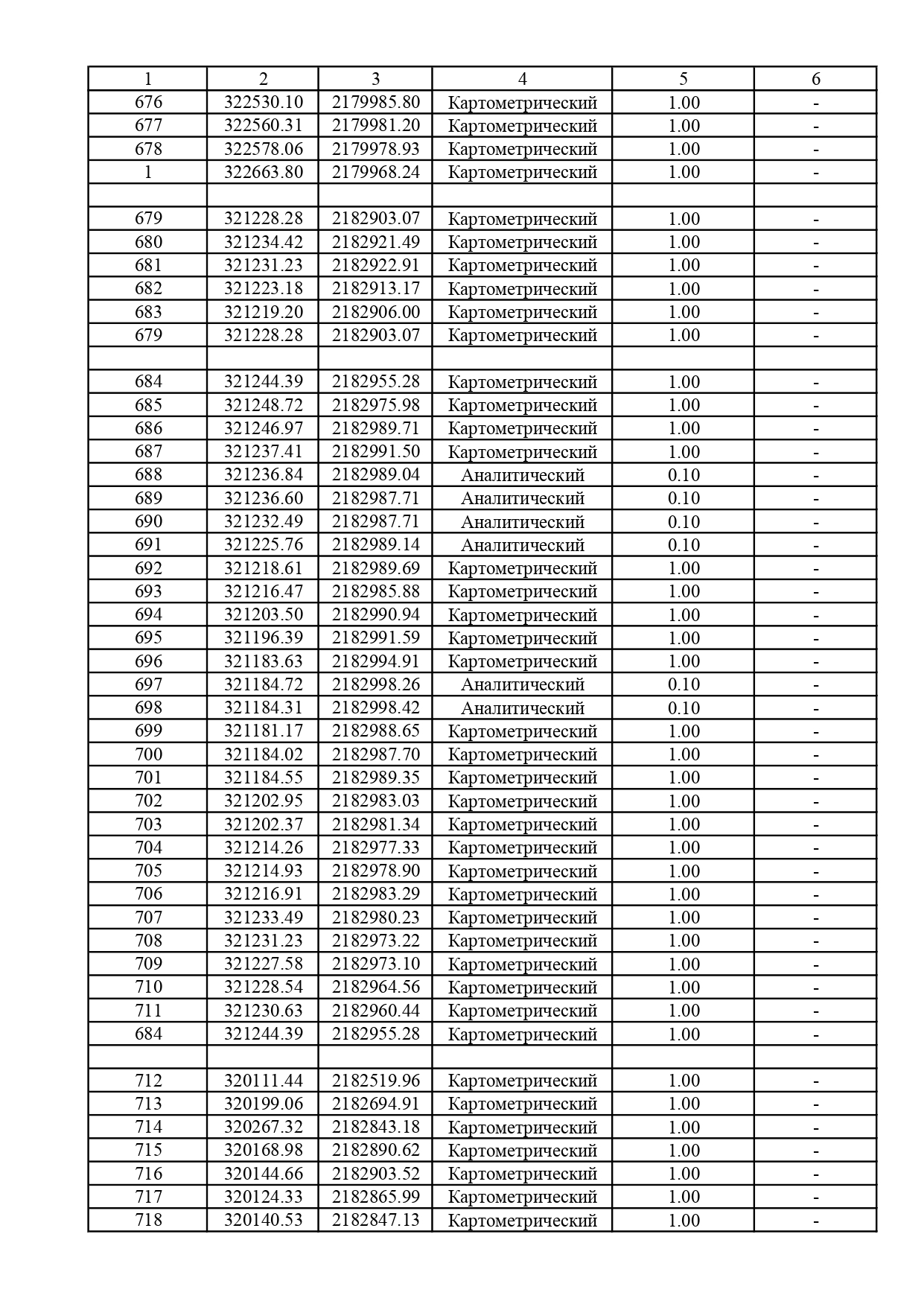 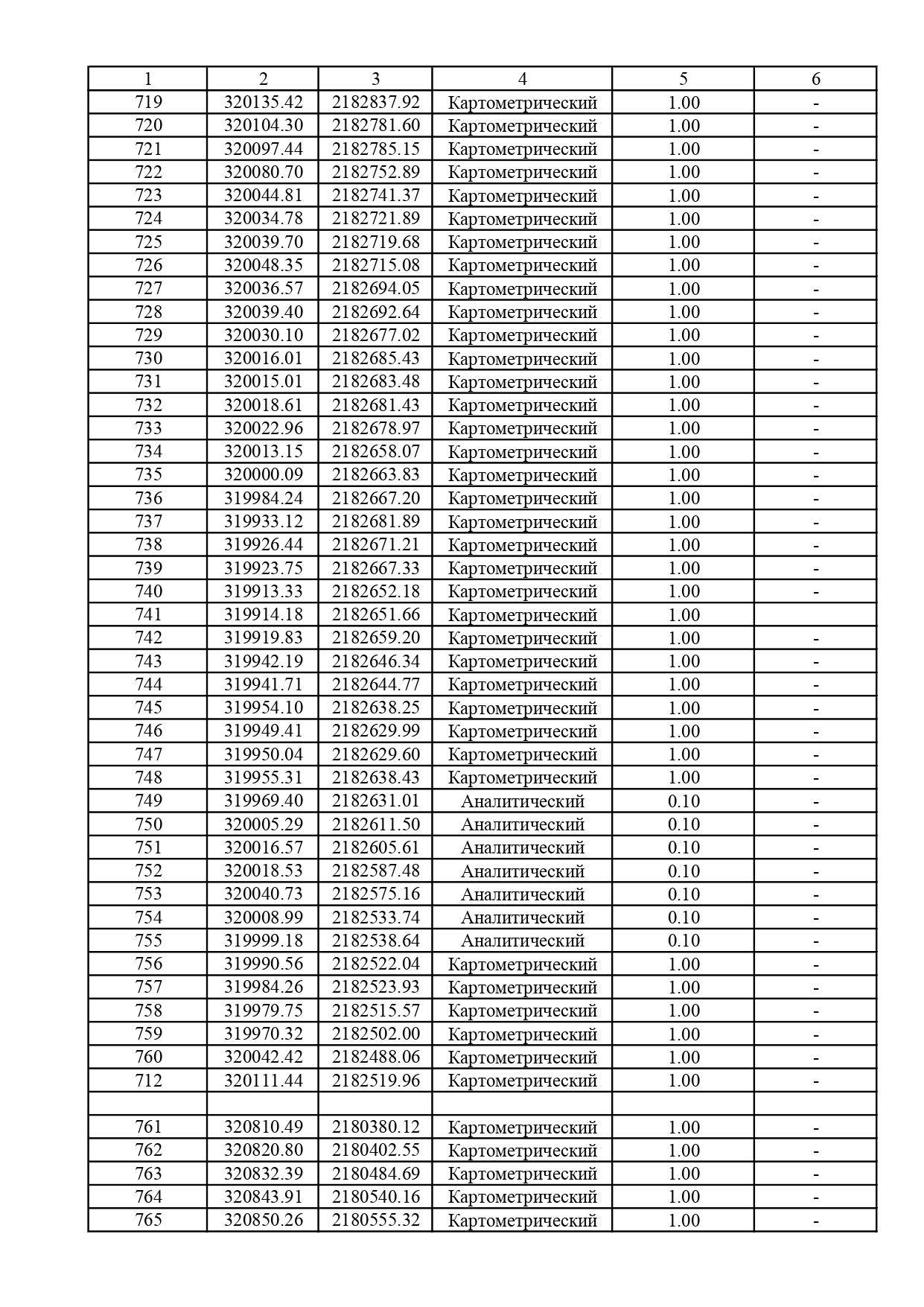 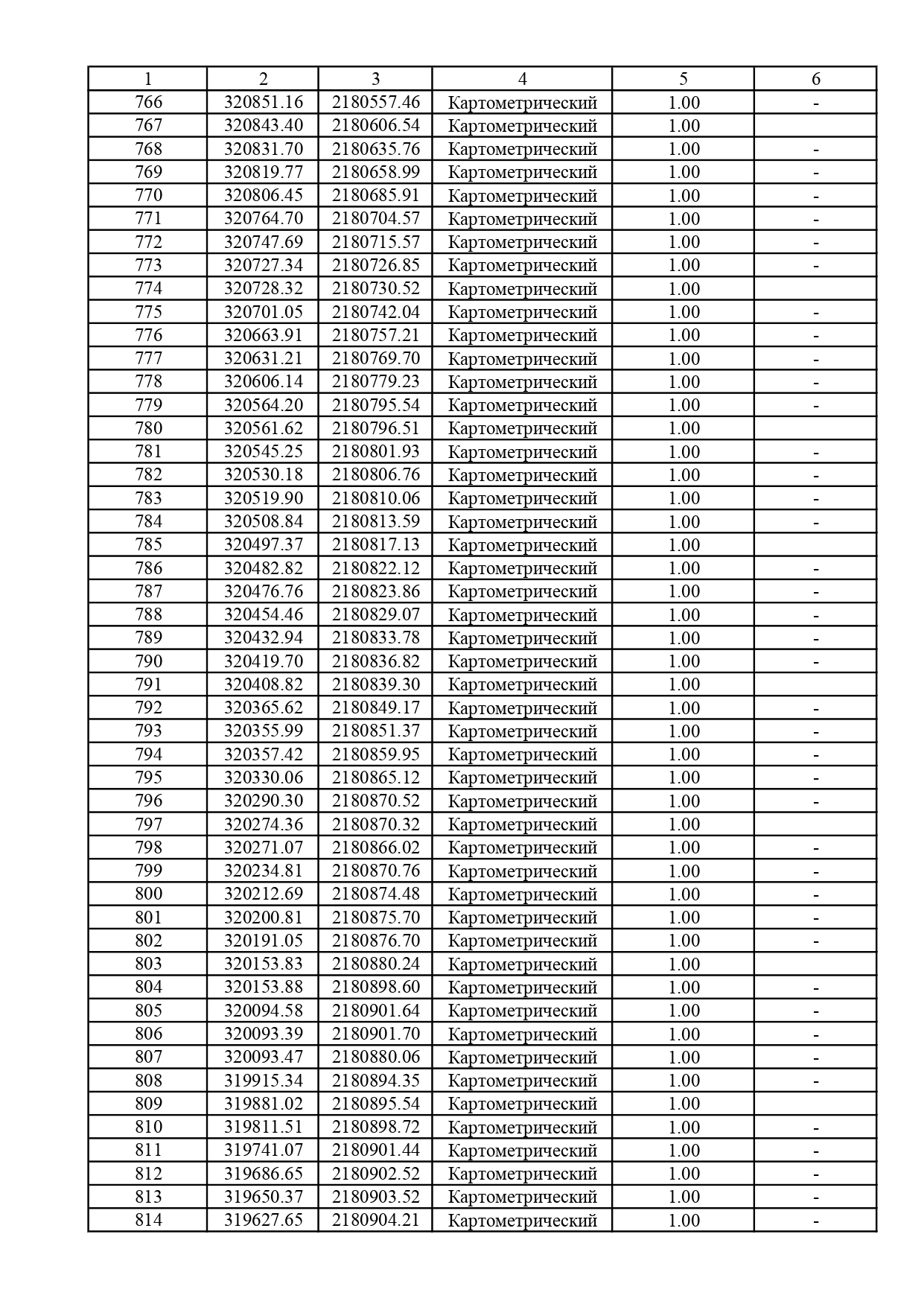 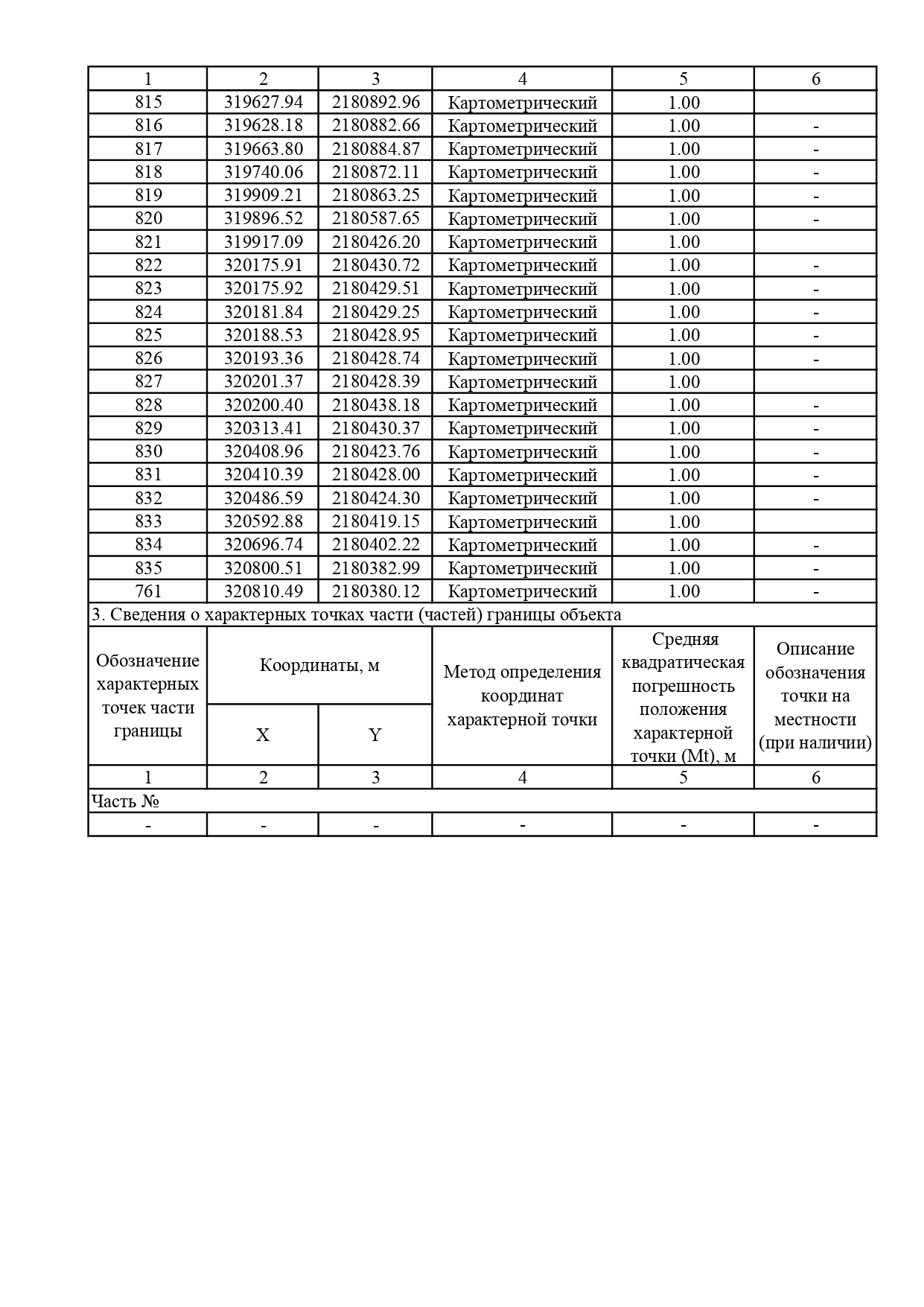 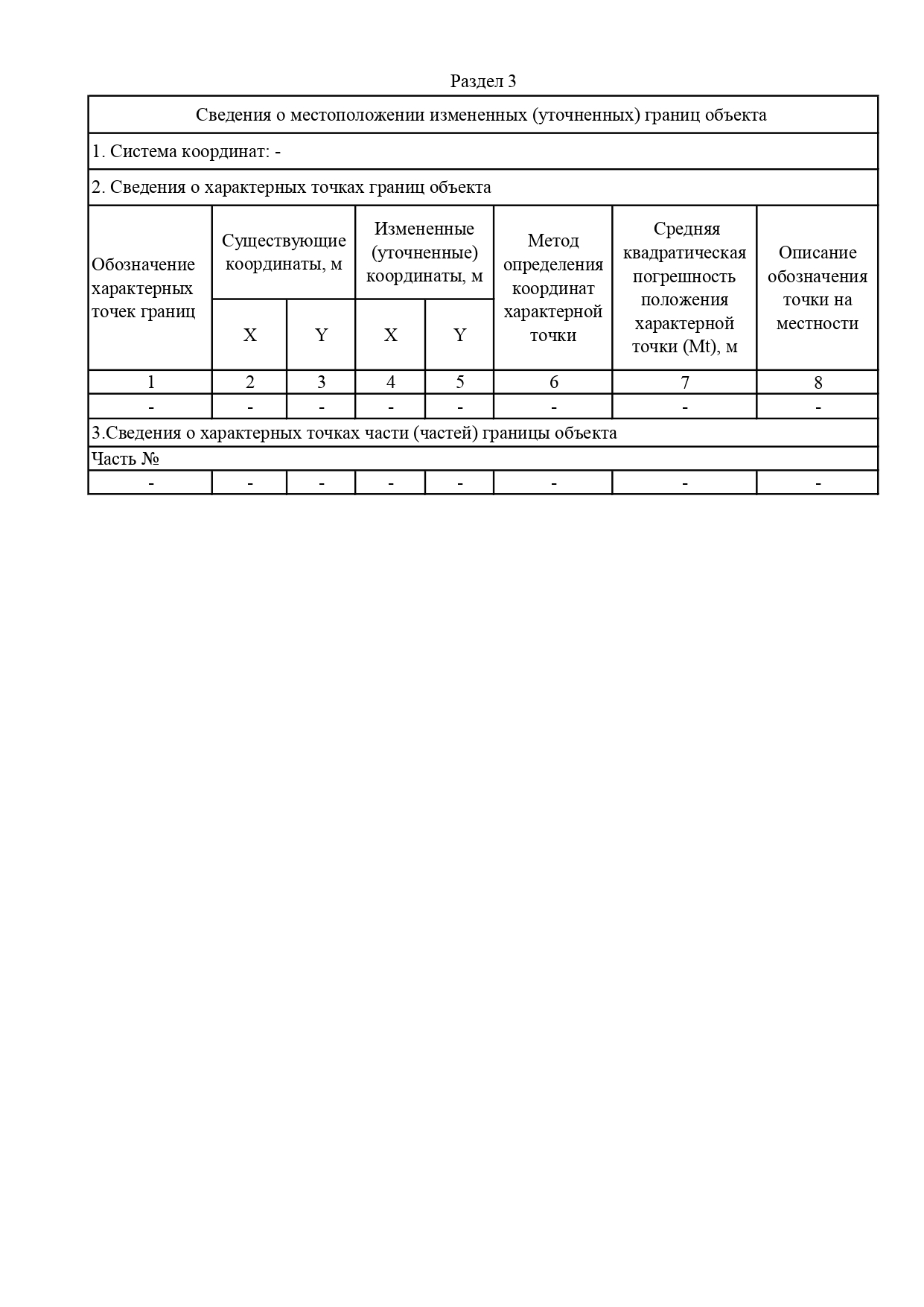 Приложение №3к решению Совета народных депутатовгородского поселения – город Богучарот __ 08.2023 №__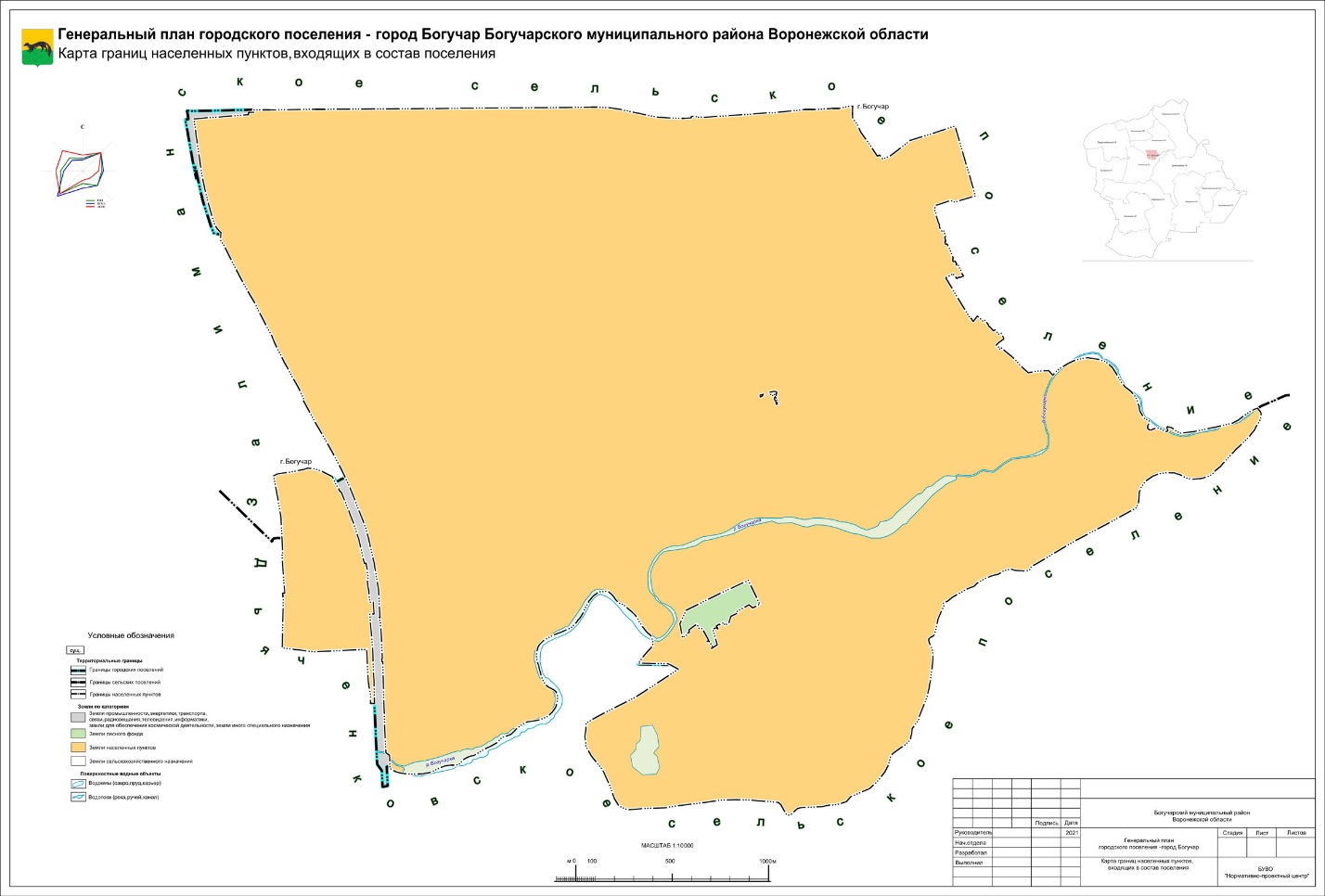 Приложение №4к решению Совета народных депутатовгородского поселения – город Богучарот __ 08.2023 №__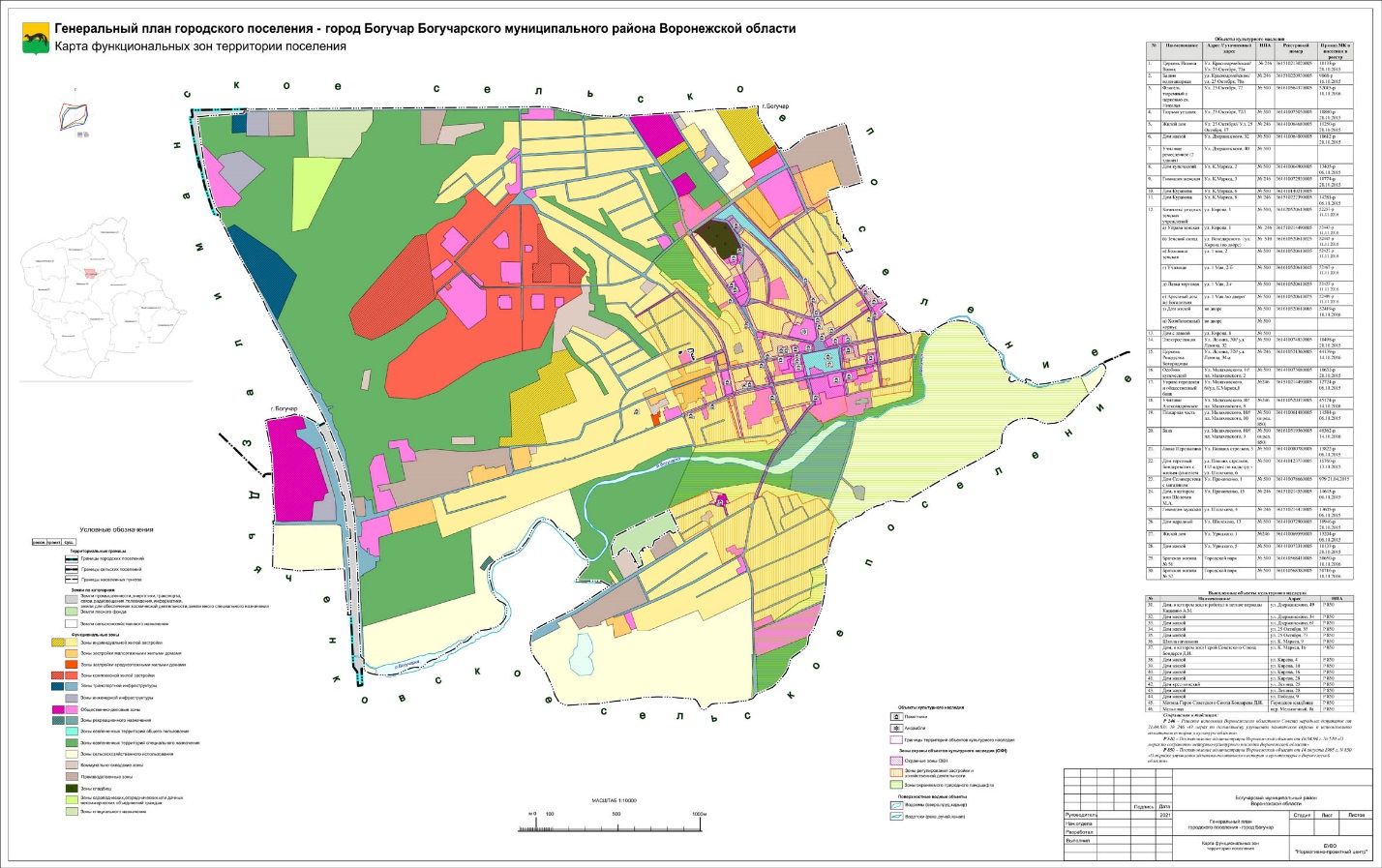 Приложение №5к решению Совета народных депутатовгородского поселения – город Богучарот __ 08.2023 №__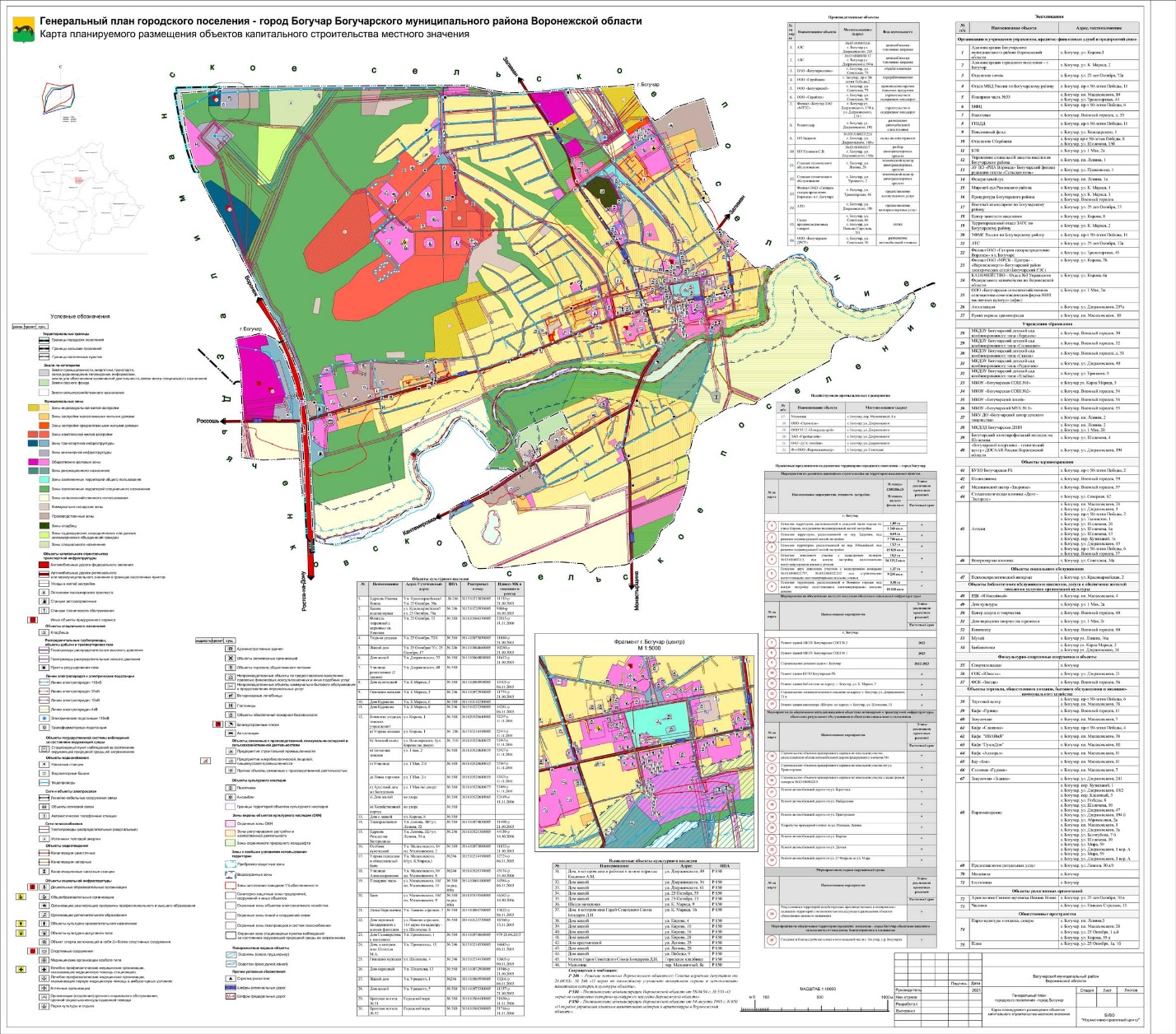 Приложение №6к решению Совета народных депутатовгородского поселения – город Богучарот __ 08.2023 №__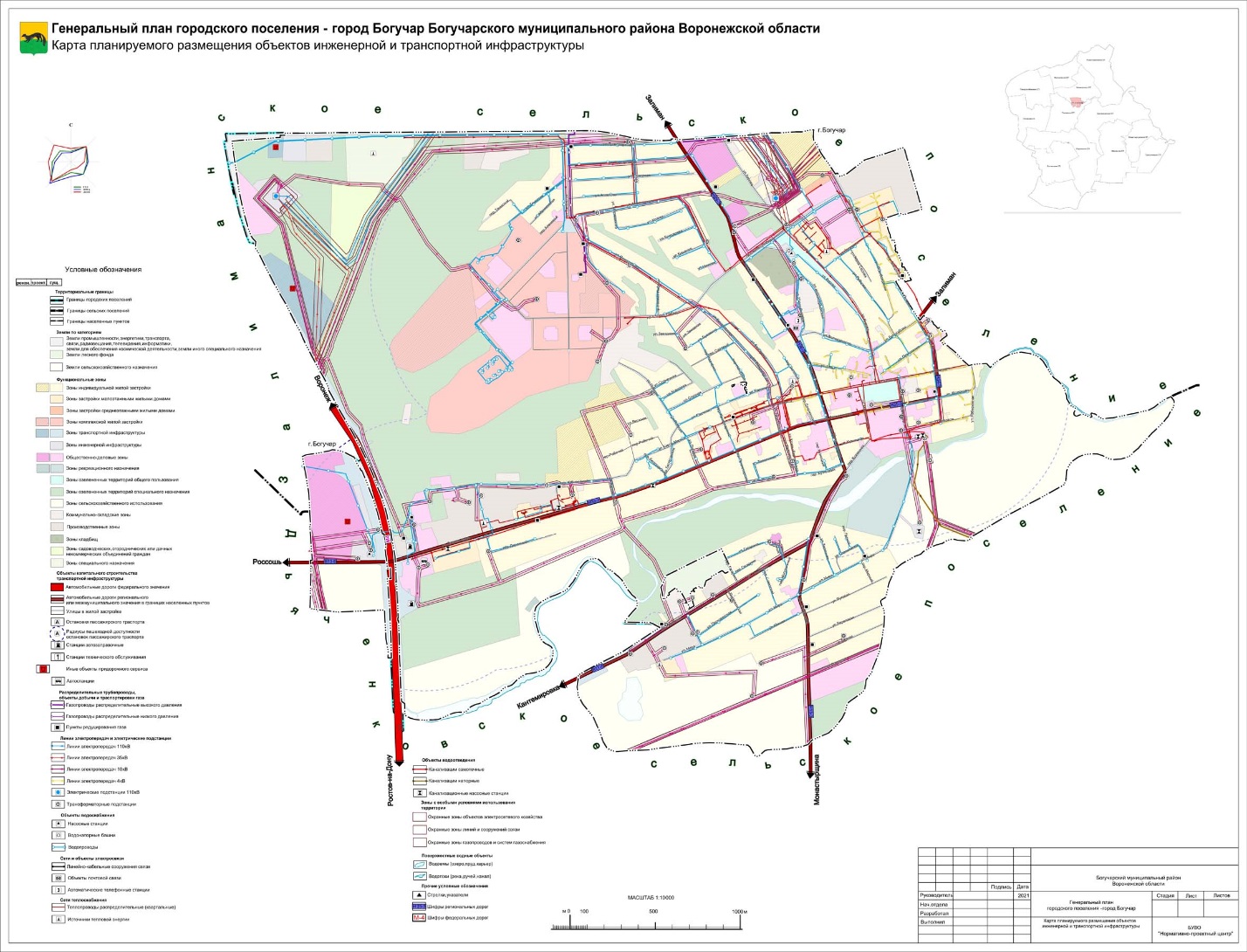 1.УТВЕРЖДАЕМАЯ ЧАСТЬТекстовая частьТекстовая часть1.1.Том I «Положение о территориальном планировании городского поселения – город Богучар Богучарского муниципального района Воронежской области»1.2.Приложение к Тому I «Графическое описание местоположения границ населенного пункта города Богучар».Графическая частьГрафическая часть1.3.Карта границ населенных пунктов, входящих в состав поселения1.4.Карта функциональных зон территории поселения1.5.Карта планируемого размещения объектов капитального строительства местного значения1.6.Карта развития инженерной и транспортной инфраструктурыТОМ II2.МАТЕРИАЛЫ ПО ОБОСНОВАНИЮТекстовая частьТекстовая часть2.1.Том II «Материалы по обоснованию генерального плана городского поселения – город Богучар Богучарского муниципального района Воронежской области»Графическая частьГрафическая часть2.2.Карта современного состояния территории с отображением зон с особыми условиями использования, территорий объектов культурного наследия и объектов капитального строительства федерального, регионального и местного значения2.3.Карта границ территорий, подверженных риску возникновения чрезвычайных ситуаций природного и техногенного характера2.4Фрагмент карты границ населенных пунктов. Границы населенного пункта города Богучар№ п/пНаименование мероприятияПлощадь участка, гаЭтапы реализации проектных решений№ п/пНаименование мероприятияПлощадь участка, гаРасчетный срокПроведение комплекса мероприятий по установлению границ г. Богучар в порядке, определенном действующим законодательством и внесению сведений о границах в ЕГРН.Проведение комплекса мероприятий по установлению границ г. Богучар в порядке, определенном действующим законодательством и внесению сведений о границах в ЕГРН.+Проведение необходимых мероприятий по уточнению площадей земель различных категорий на территории городского поселения – город Богучар и внесении соответствующих изменения в учётную документацию.Проведение необходимых мероприятий по уточнению площадей земель различных категорий на территории городского поселения – город Богучар и внесении соответствующих изменения в учётную документацию.+№ п/пНаименование функциональной зоны на картеСуществующаяплощадь, гаПланируемаяплощадь, гагород Богучаргород Богучаргород Богучаргород БогучарЗоны застройки индивидуальными жилыми домами319,052340,271Зоны застройки малоэтажными жилыми домами (до 4 этажей, включая мансардный)24,09524,095Зоны застройки среднеэтажными жилыми домами1,1291,129Зоны комплексной жилой застройки6486,8Общественно-деловые зоны72,58696,273Производственные зоны38,41438,6Коммунально-складские зоны34,29817,4Зоны инженерной инфраструктуры13,113,1Зоны транспортной инфраструктуры71,26582,06Зоны сельскохозяйственного использования218199,2Зоны рекреационного назначения13,313,6Зоны озелененных территорий общего пользования5,25,2Зоны озелененных территорий специального назначения342,038298,625Зоны кладбищ3,93,9Зоны специального назначения1010Водные объекты1212Зоны садоводческих, огороднических или дачных некоммерческих объединений граждан8,88,8ИТОГОИТОГО1251,0531251,053№ п/пНаименование мероприятия Наименование мероприятия Этапы реализации проектных решений№ п/пНаименование мероприятия Наименование мероприятия Расчетный срокМероприятия по усовершенствованию и развитию планировочной структуры иградостроительному зонированиюМероприятия по усовершенствованию и развитию планировочной структуры иградостроительному зонированиюМероприятия по усовершенствованию и развитию планировочной структуры иградостроительному зонированиюМероприятия по усовершенствованию и развитию планировочной структуры иградостроительному зонированию1Сохранение и развитие исторически сложившейся системы планировочных элементов городского поселения, обеспечение связности территорий внутри поселения.Сохранение и развитие исторически сложившейся системы планировочных элементов городского поселения, обеспечение связности территорий внутри поселения.+Мероприятия по функциональному зонированиюМероприятия по функциональному зонированиюМероприятия по функциональному зонированиюМероприятия по функциональному зонированию2Развитие зон жилой застройкиРазвитие зон жилой застройкиРазвитие зон жилой застройки2.1Развитие зон существующей жилой застройки, подлежащие модернизации за счет повышения плотности застройки.+2.2Развитие зоны индивидуальной жилой застройки в северной части г. Богучар по ул. Кирова, и центральной части пер. Юбилейный+2.3Развитие зоны комплексной жилой застройки на территории Военного городка+3Развитие общественно-деловой зоныРазвитие общественно-деловой зоныРазвитие общественно-деловой зоны3.1Развитие сложившегося общественного центра на территории населенных пунктов за счет строительства новых объектов административно-делового, торгового, культурно-развлекательного, коммунально-бытового и иного назначения.+3.2Реконструкция существующих учреждений общественно-делового назначения, имеющих степень износа свыше 50%.+3.3Развитие общественно-деловой зоны на свободных территориях по ул. Кирова, по пер. Мельничный, вблизи автомобильной дороги общего пользования федерального значения М4+4Развитие зон транспортной инфраструктурыРазвитие зон транспортной инфраструктурыРазвитие зон транспортной инфраструктуры4.1Развитие за счет строительства новых объектов транспортной инфраструктуры на территории населенных пунктов.+4.2Развитие за счет создания зоны транспортной инфраструктуры вблизи автомобильной дороги федерального значения М4 для размещения объектов придорожного сервиса+5Развитие зон рекреационного назначения Развитие зон рекреационного назначения Развитие зон рекреационного назначения 5.1Развитие за счет создания рекреационной зоны в южной части г. Богучар вблизи р. Богучарка.+№п/пНаименование мероприятияЭтапы реализации проектных решений№п/пНаименование мероприятияРасчетный срок 1.Водоснабжение1.Водоснабжение1.Водоснабжение1.1Модернизация водопроводных сетей+1.2Установка приборов учета подъема воды+1.3Реконструкция водозаборных сооружений и сетей водоснабжения с установкой системы очистки, городского поселения - город Богучар Богучарского муниципального района Воронежской области (ПИР)20211.4Реконструкция системы водоснабжения с установкой системы очистки г. Богучара (ПИР) 20211.5Установка водомеров на вводах водопровода во всех зданиях +1.6Оборудование всех объектов водоснабжения системами автоматического управления и регулирования +1.7Обеспечение водоснабжения проектируемых объектов жилого фонда и соцкультбыта +2.Водоотведение2.Водоотведение2.Водоотведение2.1Модернизация канализационных сетей 2,8 п.км+2.2Реконструкция станции биологической очистки в с. Дьяченково+2.3Реконструкция очистных сооружений канализации с реконструкцией ГКНС и напорного коллектора в г. Богучар Богучарского муниципального района Воронежской области (ПИР)20212.4Канализование проектируемых объектов соцкультбыта+2.5Проведение мероприятий по снижению водоотведения за счет введения систем оборотного водоснабжения, создания бессточных производств и водосберегающих технологий +2.6Канализование существующего неканализованного жилого фонда +3.Газоснабжение3.Газоснабжение3.Газоснабжение3.1Поэтапный переход на использование сетевого газа объектов, потребляющих сжиженный углеводородный газ (СУГ)+3.2Газификация проектируемых объектов жилого фонда и соцкультбыта+4.1Реконструкция и переоборудование изношенных котельных и тепловых сетей социально значимых объектов.+4.2Проектирование и строительство газовых котельных для проектируемых объектов соцкультбыта+5.Электроснабжение5.Электроснабжение5.Электроснабжение5.1Повышение надежности системы электроснабжения +5.2Расширение возможностей подключения проектируемых объектов соцкультбыта+5.3Модернизация и дальнейшее расширение сети уличного освещения+5.4Снижение уровня потерь электроэнергии +5.5Повышение эффективности работы объектов жизнеобеспечения и социально-бытовой сферы +№п/пНаименование мероприятияЭтапы реализации проектных решений№п/пНаименование мероприятияРасчетный срок Строительство объектов придорожного сервиса на земельном участке, расположенном вблизи автомобильной дороги федерального значения М4+Строительство объектов придорожного сервиса на земельном участке по ул. Транспортная+Строительство объектов придорожного сервиса на земельном участке с кадастровым номером 36:03:0100028:9+Ремонт автомобильной дороги по ул. Береговая+Ремонт автомобильной дороги по ул. Набережная+Ремонт автомобильной дороги по ул. Пригородная+Устройство тротуарной плитки по ул. Площадь Ленина+Ремонт автомобильной дороги по ул. Кирова+Ремонт автомобильной дороги по ул. Дачная+Ремонт автомобильной дороги от ул. 27 Февраля до ул. Мира+Устройство автомобильных дорог с асфальтовым покрытием в границах города Богучар+Обустройство остановочных павильонов на сложившихся остановках общественного транспорта+Комплексное озеленение главных улиц населённых пунктов городского поселения+Благоустройство существующей улично-дорожной сети+№ п/пНаименование мероприятия, этажность застройкиПлощадь территории, гаПлощадь жилого фонда кв.м.Площадь территории, гаПлощадь жилого фонда кв.м.Этапы реализации проектных решений№ п/пРасчетный срокРасчетный срокгород Богучаргород Богучаргород Богучаргород Богучаргород БогучарОсвоение территории, расположенной в северной части города по улице Кирова, под развитие индивидуальной жилой застройки*1,05 га++Освоение территории, расположенной в северной части города по улице Кирова, под развитие индивидуальной жилой застройки*1 260 кв.м++Освоение территории, расположенной по пер. Здоровья, под развитие индивидуальной жилой застройки*6,64 га++Освоение территории, расположенной по пер. Здоровья, под развитие индивидуальной жилой застройки*7 700 кв.м++Освоение территории, расположенной по пер. Юбилейный, под развитие индивидуальной жилой застройки*13,5 га++Освоение территории, расположенной по пер. Юбилейный, под развитие индивидуальной жилой застройки*15 820 кв.м++Освоение земельного участка с кадастровым номером 36:03:0100024:3, под жилую застройку малоэтажными многоквартирными жилыми домами*18,1 га++Освоение земельного участка с кадастровым номером 36:03:0100024:3, под жилую застройку малоэтажными многоквартирными жилыми домами*54 325,2 кв.м++Освоение двух земельных участков с кадастровыми номерами 36:03:0100022:757, 36:03:0100022:232 под строительство многоэтажными многоквартирными жилыми домами*1,37 га++Освоение двух земельных участков с кадастровыми номерами 36:03:0100022:757, 36:03:0100022:232 под строительство многоэтажными многоквартирными жилыми домами*9 234 кв.м++Освоение территории, расположенной в Военном городке под жилую застройку малоэтажными многоквартирными жилыми домами3,38 га++Освоение территории, расположенной в Военном городке под жилую застройку малоэтажными многоквартирными жилыми домами10 150 кв.м++Обеспечение условий для увеличения объемов и повышения качества жилищного фонда городского поселения при обязательном выполнении экологических, санитарно-гигиенических и градостроительных требований, с учетом сложившегося архитектурно-планировочного облика городского поселения.Обеспечение условий для увеличения объемов и повышения качества жилищного фонда городского поселения при обязательном выполнении экологических, санитарно-гигиенических и градостроительных требований, с учетом сложившегося архитектурно-планировочного облика городского поселения.Обеспечение условий для увеличения объемов и повышения качества жилищного фонда городского поселения при обязательном выполнении экологических, санитарно-гигиенических и градостроительных требований, с учетом сложившегося архитектурно-планировочного облика городского поселения.+Увеличение жилого фонда с 370 500 до 449 120 кв.мУвеличение жилого фонда с 370 500 до 449 120 кв.мУвеличение жилого фонда с 370 500 до 449 120 кв.м+Оказание содействия в строительстве жилого фонда для улучшения жилищных условий ветеранов и инвалидов ВОВ, у многодетных семей, малоимущих и иных льготных категорий граждан (согласно Федеральных и областных программ).Оказание содействия в строительстве жилого фонда для улучшения жилищных условий ветеранов и инвалидов ВОВ, у многодетных семей, малоимущих и иных льготных категорий граждан (согласно Федеральных и областных программ).Оказание содействия в строительстве жилого фонда для улучшения жилищных условий ветеранов и инвалидов ВОВ, у многодетных семей, малоимущих и иных льготных категорий граждан (согласно Федеральных и областных программ).+Комплексное благоустройство жилых кварталов.Комплексное благоустройство жилых кварталов.Комплексное благоустройство жилых кварталов.+№ п/пНаименование мероприятияЭтапы реализации проектных решений№ п/пНаименование мероприятияРасчетный срокРемонт зданий МКОУ Богучарская СОШ № 22022Ремонт зданий МКОУ Богучарская СОШ № 12023Строительство детского сада на 150 мест в г. Богучар2022-2023Ремонт здания БУВО Богучарская РБ+Ремонт здания библиотеки по адресу: г. Богучар, ул. К. Маркса, 2+Строительство легкоатлетического стадиона по адресу: г. Богучар, ул. Дзержинского, 21 в+Ремонт здания кинотеатра «Шторм» по адресу: г. Богучар, ул. Шолохова, 13+№ п/пНаименование мероприятияЭтапы реализации проектных решений№ п/пНаименование мероприятияРасчетный срок Озеленение улиц, территорий общественных центров,внутриквартальных пространств; создание бульваров, скверов при различных общественных зданиях и сооружениях.+Создание и благоустройство пляжа в юго-западной части г. Богучар, у р. Богучарка.+Благоустройство рекреационных зон поселения:-благоустройство площадок для проведения культурно-массовых мероприятий;-очистка территории;-устройство малых форм;-устройство площадок для мусора;-озеленение территории.+Нормативное озеленение территорий существующих школ и детских садов из расчёта не менее 50% от общей площади земельного участка.+Нормативное озеленение санитарно-защитных зон.+№ п/пНаименование мероприятияЭтапы реализации проектных решенийЭтапы реализации проектных решений№ п/пНаименование мероприятияI очередь II очередь Поддержание порядка на территории кладбищ:- уборка и очистка территории кладбищ;- устройство и содержание мест накопления отходов.+Устройство и содержание контейнерных площадок для накопления ТКО в жилой застройке, с последующей передачей специализированному предприятию, имеющему лицензию на осуществление деятельности по сбору, транспортированию, обработке, утилизации, обезвреживанию, размещению отходов I - IV классов опасности для захоронения.+Устройство и содержание контейнерных площадок для накопления отходов в местах массового отдыха.+№ п/пНаименование мероприятияОхрана атмосферного воздухаОхрана атмосферного воздухаСоздание защитных полос лесов вдоль автомобильных, озеленение магистральных улицРазвитие улично-дорожной сетиСвоевременное техническое обслуживание трубопроводного транспорта для предотвращения аварийных ситуацийУстановление санитарно-защитных зон от предприятий, находящихся на территории поселения, в соответствии с «Правилами установления санитарно-защитных зон и использования земельных участков, расположенных в границах санитарно-защитных зон», утвержденных Постановлением Правительства РФ от 03.03.2018 № 222 Охрана поверхностных водОхрана поверхностных водСоздание централизованной системы водоотведения, создание очистных сооруженийСоздание ливневой системы канализацииОбеспечение сбора и очистки поверхностных стоковСоблюдение правил водоохранного режима на водосборах водных объектовОхрана подземных вод. Предотвращение снижения уровней водоносных горизонтов и загрязнения подземных водОхрана подземных вод. Предотвращение снижения уровней водоносных горизонтов и загрязнения подземных водОрганизация зон санитарной охраны источников питьевого и хозяйственно-бытового водоснабженияЛиквидация непригодных к дальнейшей эксплуатации скважинИзучение качества подземных вод и гидродинамического режима на водозаборах и в зонах их влиянияСоздание защитных полос лесов вдоль автомобильных дорогСоздание централизованной системы водоотведения, создание очистных сооруженийОхрана почвыОхрана почвыСоздание защитных полос лесов вдоль автомобильных дорогПринятие мер по сохранению плодородия почв, посредством защиты их от эрозииПроведение рекультивации нарушенных земельРазработка и реализация схем по обращению с отходами производства и потребления (в том числе с ТКО), заключение необходимых договоров со специализированными предприятиям, имеющими лицензию на осуществление деятельности по сбору, транспортированию, обработке, утилизации, обезвреживанию, размещению отходовТерритории природно-экологического каркасаТерритории природно-экологического каркасаЭкологические коридоры - сенокосные и пастбищные угодьяТранзитные зоны – вдоль реки Богучарка проходят по водоохранным зонамЗемли лесного фондаБуферные зоны - защитные лесные насажденияСоздание санитарно-защитного озеленения в буферных зонах от предприятий, оказывающих негативное воздействие.Строительство проектируемых объектов на территории поселения осуществлять при условии соблюдения природоохранного законодательства.Мероприятия по обращению с отходами Мероприятия по обращению с отходами Создание и содержание мест (площадок) накопления ТКООрганизация раздельного сбора отходов с целью выявления отходов, подлежащих утилизации или обезвреживанию, с последующей их передачей специализированными предприятиям, имеющими лицензию на осуществление деятельности по сбору, транспортированию, обработке, утилизации, обезвреживанию, размещению отходовОказание помощи в организации обращения с отходами, образующимися в результате хозяйственной деятельности сельскохозяйственных предприятий и объектов здравоохраненияВыявление несанкционированных свалок и их рекультивацияМероприятия по инженерной подготовке территорииМероприятия по инженерной подготовке территорииПроведение гидрогеологических изысканий с целью выбора земельного участка для размещения новых водозаборов.Проведение мероприятий для защиты от затопления паводковыми водами территорий населенных пунктов: дамбы обвалования до отметок, исключающих затопление; подсыпка затапливаемых территорий.